OMB # :  0970–0151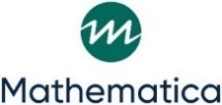 Expiration Date:  04/30/2022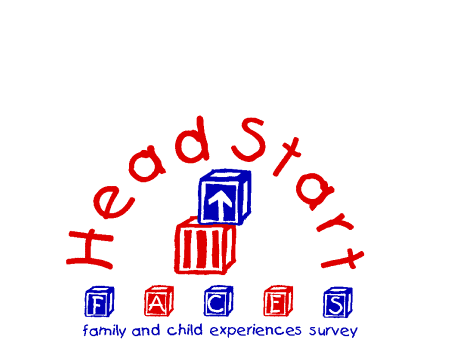 Head Start Family and Child Experiences Survey 2019 
(FACES 2019)Parent Survey[WEB ONLY]Welcome to the Head Start Family and Child Experiences Survey (FACES 2019) parent survey. Please refer to the instructions you received to find your login ID and password. To begin the survey, enter your login ID and password in the fields below, and then click OK. If you do not have your login ID and password, please call 1-844-213-9986. You can also email us at FACES2019@mathematica-mpr.com. Username:	 Password:___________________________Encuesta de PadresBienvenido(a) a la encuesta de padres Experiencias de Familias y Niños de Head Start (FACES 2019 por sus siglas en inglés). Por favor refiérase a las instrucciones que recibió para encontrar su nombre de usuario y su contraseña. Para comenzar la encuesta, registre su nombre de usuario y su contraseña en los campos indicados abajo, y luego marque “SIGUIENTE”. Si no tiene su nombre de usuario y su contraseña, por favor llame a 844-213-9986. También puede enviarnos un correo electrónico a: FACES2019@mathematica-mpr.com. Nombre de usuario: ____________________________	 	Contraseña: 	____________________________PROGRAMMER:Intro2.SURVEY INFORMATIONMathematica is conducting the Head Start Family and Child Experiences Survey (FACES) for the Administration for Children and Families (ACF). ACF is part of the U.S. Department of Health and Human Services.We are inviting you to complete a survey about you and your child, because he or she is in a Head Start program that is taking part in FACES. This study aims to learn more about families in Head Start and the services Head Start provides. By completing this survey, you will help Head Start serve all children and their families. The survey will take about 25 minutes to complete. Your answers to this survey will be kept private to the extent permitted by law. No one from your child’s Head Start program will see your answers. Using the login ID and password ensures that your answers will only be seen by the study team. The next page will tell you how to complete the survey.Please click the button below to continue or close this webpage to exit. Mathematica está llevando a cabo la Encuesta de Experiencias de Familias y Niños de Head Start (FACES por sus siglas en inglés) para la Administración para Niños y Familias (ACF por sus siglas en inglés). ACF es parte del Departamento de Salud y Servicios Humanos de los Estados Unidos.Le estamos invitando a completar una encuesta sobre usted y su hijo(a), [CHILD], porque él o ella está en un programa de Head Start que está participando en FACES. Este estudio intenta aprender más sobre las familias en Head Start y los servicios que Head Start proporciona. Al completar esta encuesta, usted ayudará a Head Start a servir a todos los niños y a sus familias. Completar la encuesta llevará unos 30 minutos. Sus respuestas a esta encuesta se mantendrán privadas en la medida permitida por la ley. Nadie del programa Head Start de su hijo(a) verá sus respuestas. La siguiente página le informará cómo completar la encuesta.Por favor haga clic en el botón de abajo para continuar o cierre esta página para salir de la encuesta.Intro3.How to Complete the Survey / Cómo completar la encuestaThank you for taking the time to complete this survey.Gracias por tomarse el tiempo para completar esta encuesta.There are no right or wrong answers. / No hay respuestas correctas ni incorrectas.To answer a question, click the box to choose your response. / Para contestar una pregunta, haga clic en la casilla para elegir su respuesta.To continue to the next webpage, click the “Next” button. / Para ir a la siguiente página, haga clic en el botón “Siguiente”. To go back to the previous webpage, click the “Back” button. Please note that this command is only available in certain sections. / Para volver a la página previa, haga clic en el botón “Volver”. Por favor note que esta opción sólo está disponible en ciertas secciones.If you need to stop before you have finished, close out of the webpage. The data you provide prior to logging out will be securely stored and available when you return to complete the survey. / Si necesita parar antes de haber terminado, cierre la página. Las información que usted dé antes de salir serán almacenadas de forma segura y estarán disponibles cuando vuelva para completar la encuesta. For security purposes, you will be timed out of the survey if you are idle for longer than 30 minutes. / Por razones de seguridad, su sesión será cerrada si no hay actividad por más de 30 minutos.Please click on the button below to begin the survey or close this webpage to exit. Por favor haga clic en el botón de abajo para comenzar o cierre esta página para salir de la encuesta.Sample Info:  PRELOAD FROM SMS AS INTERVIEWER NOTESIF FALL 2019 OR NO PREVIOUS INTERVIEW BUT CONSENT HAS BEEN OBTAINED, DISPLAY INFORMATION FOR INDIVIDUAL WHO GAVE CONSENT:  Respondent is [RESPONDENT NAME], [RELATIONSHIP TO CHILD], to [CHILD], consent given [DATE CONSENT FORM WAS SIGNED OR WHEN INDIVIDUAL WAS LOADED INTO SMS]IF FALL 2019 OR NO PREVIOUS INTERVIEW AND CONSENT HAS NOT BEEN OBTAINED, DISPLAY:  Respondent information is not yet available; consent has not been obtained. EXIT CASE AND DO NOT PROCEED TO SCREENER.IF SPRING 2020 AND THERE IS A PREVIOUS INTERVIEW, DISPLAY RESPONDENT FOR MOST RECENT INTERVIEW:  Respondent was [RESPONDENT NAME], [RELATIONSHIP TO CHILD] to [CHILD], conducted on [DATE OF MOST RECENT INTERVIEW].MakeDialPhoneAUTO DIAL	01MANUAL DIAL	02QUICK EXIT	03RESPONDENT CALLING IN	04	GO TO Hello{IF CATI AND MakeDialPhone = 1,2,4 }Hello.My name is __________________ at Mathematica.  [(IF CATI AND MakeDialPhone = 4) Thank you for calling in to complete the survey].May I please speak with [NAME]?Hello.Mi nombre es __________________ de Mathematica.  [(IF CATI AND MakeDialPhone = 4) Gracias por llamar para completar la encuesta]. ¿Por favor, puedo hablar con [NAME]? {PROGRAMMER NOTE:  IF NO PRIOR INTERVIEW, FILL WITH NAME ON CONSENT FORM; IF PRIOR INTERVIEW, FILL WITH NAME OF MOST RECENT RESPONDENT.}[NAME] AVAILABLE	1	GO TO SampMemb[NAME] COMES TO THE PHONE	2	GO TO SampMemb[NAME] ASKS WHAT THE CALL ISABOUT	3	GO TO WHATABOUT[NAME] NOT AVAILABLE	4	GO TO SampMemb[NAME] HAS MOVED	5	GO TO KNOWWHERE[NAME] DOES NOT SPEAK ENGLISH	6	GO TO LANGNEVER HEARD OF [NAME]/WRONG NUMBER/DIFFERENT RESPONDENT	7	GO TO THANKSHUNG UP DURING INTRODUCTION	8	GO TO TERMINATE INTERVIEWSampMemb.  [(IF Hello=2 OR WhatAbout=2)  Hello, my name is _______.] [(IF MakeDialPhone≠4) 	I’m calling about [CHILD] and her/his experiences with Head Start].  We would like to interview you about [CHILD]’S experiences in Head Start and other things related to (his/her) Head Start experience. Is this [(If MakeDialPhone=4) still] a good time to talk?]SampMemb. [(IF Hello=2 OR WhatAbout=2)  Hola, mi nombre es _______.][(IF MakeDialPhone≠4) Estoy llamando acerca de [CHILD] y de sus experiencias en Head Start]. Quisiéramos entrevistarle a usted acerca de las experiencias de [CHILD] en Head Start y de otras cosas relacionadas con su experiencia en Head Start. ¿Es ahora [(If MakeDialPhone=4) aún] una buena hora para hablar?]YES, CONTINUE	1	GO TO RespondentConfirmNOT A GOOD TIME	2	MAKE APPOINTMENT HUNG UP DURING INTRODUCTION	3	TERMINATE INTERVIEWSUPERVISOR REVIEW	4	TERMINATE INTERVIEWREFUSED	r	GO TO EXIT TAB, THEN		TERMINATE INTERVIEW{IF Hello=3}WhatAbout[(IF MakeDialPhone≠4) I’m calling about a study we are conducting / (IF MakeDialPhone=4) We are conducting a study] to learn more about families in the Head Start Program and how Head Start provides different kinds of services to children and families. [(IF MakeDialPhone≠4) May I speak with [NAME]?]{IF Hello=3}WhatAbout[(MakeDialPhone≠4) Estoy llamando acerca de un estudio que estamos conduciendo / (IF MakeDialPhone=4) Estamos conduciendo un estudio] para aprender más acerca de familias en el programa de Head Start, y de cómo Head Start proporciona diferentes tipos de servicios a niños y familias.  [(IF MakeDialPhone≠4) ¿Puedo hablar con [NAME]?][NAME] AVAILABLE	1	GO TO SampMemb[NAME] COMES TO THE PHONE	2	GO TO SampMemb[NAME] CURRENTLY UNAVAILABLE	3	GO TO SampMemb[NAME] MOVED	4	GO TO KnowWhere[NAME] DOES NOT SPEAK ENGLISH	5	GO TO LANGNEVER HEARD OF [NAME]/WRONG NUMBER/DIFFERENT RESPONDENT	6	GO TO THANKS[(CATI) HUNG UP DURING INTRODUCTION]	7	TERMINATE INTERVIEWSUPERVISORY REVIEW	8	TERMINATE INTERVIEW{IF Hello=5 OR WhatAbout=3}KnowWhere:  Do you or anyone there know how we can reach [NAME]?{IF Hello=5 OR WhatAbout=3}KnowWhere: 	¿Usted o alguna otra persona allí sabe cómo podemos ponernos en contacto con [NAME]?YES	1	GO TO NewPhoneNO	0	GO TO Thanks{IF Hello=6 OR WhatAbout=5}Lang.  CODE LANGUAGE NEEDED TO COMPLETE INTERVIEW IF POSSIBLE THEN END INTERVIEWINTERVIEWER NOTE: IF LANGUAGE IS SPANISH, INTERVIEWER SHOULD CONTACT THEIR SUPERVISOR BEFORE PROCEEDING. SPANISH	1	GO TO THANKS. OTHER LANGUAGE (SPECIFY)	6	GO TO OtherLang{IF LANG=6}OtherLang   IF POSSIBLE, RECORD LANGUAGE SPOKENSTRING[15] 	GO TO THANKS{IF Hello=5 OR WhatAbout=4 AND KnowWhere=1}NewPhone.	May I please have (his/her) telephone number?{IF Hello=5 OR WhatAbout=3 AND KnowWhere=1}NewPhone.	¿Me puede dar su número de teléfono, por favor?YES	1	GO TO GETPHONENO	0	GO TO NewAddr{IF Hello=5 OR WhatAbout=4 AND KnowWhere=1}NewAddr.	May I please have (his/her) address?{IF Hello=5 OR WhatAbout=3 AND KnowWhere=1}NewAddr.	¿Me puede dar su dirección, por favor?YES	1	GO TO GETADDRESSNO	0	GO TO Thanks{Hello=5,6,7 OR WhatAbout=3,4,5}Thanks:  Thank you for your time.  TERMINATE INTERVIEW{Hello=5,6,7 OR WhatAbout=3,4,5}Thanks:  Gracias por su tiempo.  TERMINATE INTERVIEW{IF SampMemb=1}RespondentConfirm.  CONFIRM WHETHER THE PERSON WITH WHOM YOU ARE SPEAKING IS [NAME]. IF YOU ARE NOT CERTAIN, ASK “Are you [NAME]?”{IF SampMemb=1}RespondentConfirm.  CONFIRM WHETHER THE PERSON WITH WHOM YOU ARE SPEAKING IS [NAME]. IF YOU ARE NOT CERTAIN, ASK “¿Es usted [NAME]?”YES, PERSON IS [NAME]	1	GO TO PREVIOUS INTERVIEW BOXNO, PERSON IS NOT [NAME]	0	IF FALL 2019 OR NO PREVIOUS INTERVIEW GO TO Thanks. IF SPRING 2020 GO TO RespondentIdentify.{IF RespondentConfirm=0}RespondentIdentify.  IDENTIFY THE PERSON WITH WHOM YOU ARE SPEAKING. IF YOU ARE NOT CERTAIN, SAY “Can you please tell me your name?”{IF RespondentConfirm=0}RespondentIdentify.  IDENTIFY THE PERSON WITH WHOM YOU ARE SPEAKING. IF YOU ARE NOT CERTAIN, SAY “Por favor, ¿me puede decir su nombre?”PROGRAMMER – IF SPRING 2020 DISPLAY MOST RECENT PARENT INTERVIEW RESPONDENT, PARENTS 2 AND 3 (FROM SMS) AND “OTHER.”PROGRAMMER – IF RespondentIdentify=4 (NOT LISTED), THEN CREATE AN ALERT MESSAGE AS FOLLOWS:  “IN CASE ____ [FILL CASE ID NUMBER] ACTUAL RESPONDENT DOES NOT MATCH POTENTIAL RESPONDENTS IDENTIFIED IN SMS. NEW ID MUST BE ASSIGNED” SEND THIS MESSAGE TO IDENTIFIED STAFF..[Parent1]	1	GO TO PREVIOUS INTERVIEW BOX[Parent2]	2	GO TO PREVIOUS INTERVIEW BOX[Parent3]	3	GO TO PREVIOUS INTERVIEW BOXNOT LISTED	4	GO TO PREVIOUS INTERVIEW BOX{IF SPRING 2020}SC0_w.	In the fall we completed an interview with [FallRespondent_FullName].  Is that you?	En el otoño completamos una entrevista con [FallRespondent_FullName].  ¿Es usted esa persona?YES/Sí	1NO	0{if FALL 2019 OR NO PREVIOUS INTERVIEW WITH THIS RESPONDENT}SC1_w.	 The person most responsible for [CHILD]’s care should complete this survey. Are you [still] that person?	La persona que es principalmente responsable por el cuidado de [CHILD] debe completar esta encuesta.  ¿Es usted [todavía] esa persona?	Yes/Sí	1 	GO TO SC1a	No	0 	GO TO NewNameRep_wNO RESPONSE	M 	GO TO NewNameRep_w{if FALL 2019 OR NO PREVIOUS INTERVIEW WITH THIS RESPONDENT and sc1=1}SC1a_w.	Do you live in the same household as [CHILD]?				¿Vive usted en el mismo hogar que [CHILD]?YES/Sí	1        GO TO SKIP BOX SC0dNO	0NO RESPONSE	MNewNameRep_w and NewRepPhone_w. 		[Among the people that live with [CHILD], please/Please] enter the name, address, and phone number of the person most responsible for [CHILD]’s care.	[Entre las personas que viven con [CHILD], por favor/Por favor] anote el nombre, la dirección y el número de teléfono de la persona con mayor responsabilidad por el cuidado de [CHILD].First Name / Primer nombre:	Middle Initial / Inicial de segundo nombre:	Last Name / Apellido:	Street Address 1 / Dirección 1:	Street Address 2 / Dirección 2:	City / Ciudad:	State / Estado:	Zip / Código postal: 	Telephone / Teléfono:NO RESPONSE	M 	GO TO THANKSNewNameRepTZ_w.	What time zone is that in? ¿En qué zona horaria está?Eastern Time (US & Canada) [(FILL CURRENT TIME)]	62	Indiana (East) [(FILL CURRENT TIME)]	63	Central Time (US & Canada) [(FILL CURRENT TIME)]	65	ARIZONA [(FILL CURRENT TIME)]	68	MOUNTAIN TIME (US & CANADA) [(FILL CURRENT TIME)]	70	PACIFIC TIME (US & CANADA) [(FILL CURRENT TIME)]	71ALASKA [(FILL CURRENT TIME)]	72	HAWAII [(FILL CURRENT TIME)]	73	BAJA CALIFORNIA [(FILL CURRENT TIME)]	93SC2b_2_w.	According to our records [CHILD] is still attending Head Start.  Is that correct?SC2b_2_w.	Según nuestros archivos, [CHILD] todavía está asistiendo a HEAD START. ¿Es eso correcto?YES/Sí	1        GO TO SampMemb NO	0   GO TO SC2c_2_wNO RESPONSE	M   GO TO SC2c_2_wSC2c_2_w.	What grade or year of school is [CHILD] attending?SC2c_2_w.	¿A qué grado o año de la escuela asiste [CHILD]?	(Click here for more information about the grades or years below.)	(Haga clic aquí para más información sobre los grados o años a continuación.)	Head Start	1 	GO TO SampMemb	Nursery/Preschool/Prekindergarten / 	Guardería/Programa pre escolar/Pre kindergarten	8  	SC2c_2Exit_w	Kindergarten	2 	SC2c_2Exit_w	Transitional Kindergarten (Before Kindergarten) /	Kindergarten transicional (antes de Kindergarten)	3 	SC2c_2Exit_w	Pre-first Grade (After Kindergarten) / 	Pre-primer grado (después de Kindergarten)	4 	SC2c_2Exit_w	First Grade / Primer grado	5 	SC2c_2Exit_w	Un-graded or Home Schooled / Sin grado o educado en el hogar	6 	SC2C_2new_w	Special Education / Educación especial	7 	SC2c_2Exit_w	Something else / Alguna otra cosa	99	SC2c_2Specify_w	Not enrolled in school / No está matriculado(a) en una escuela	11 	SC2c_2Exit_wNO RESPONSE	M 	SC2c_2Exit_wPROGRAMMER:  CREATE A HELP SCREEN WITH THE FOLLOWING DEFINITIONS:NURSERY/PRESCHOOL/PRE-KINDERGARTEN:  PROGRAMS THAT OFFER CLASSES PRIOR TO KINDERGARTEN, PRIMARILY SERVING 3 AND 4 YEAR-OLD CHILDREN. THESE MAY BE OFFERED BY PUBLIC AND PRIVATE ORGANIZATIONS.Guardería/ preescolar/pre-kindergarten: Programas que ofrecen clases antes de kindergarten, principalmente sirviendo niños de 3 y 4 años de edad. Estos pueden ser ofrecidos por organizaciones públicas y privadasTRANSITIONAL (OR READINESS) KINDERGARTEN:  EXTRA YEAR OF SCHOOL FOR KINDERGARTEN-AGE ELIGIBLE CHILDREN WHO ARE JUDGED NOT READY FOR KINDERGARTEN.Kindergarten transicional (o de preparación): Año extra de escuela para niños elegibles en edad de kindergarten que son considerados no preparados para kindergarten.KINDERGARTEN:  TRADITIONAL YEAR OF SCHOOL PRIMARILY FOR 5-YEAR-OLDS PRIOR TO FIRST GRADE.Kindergarten: Año de escuela tradicional principalmente para niños de 5 años de edad, antes del primer grado. PRE-FIRST (TRANSITIONAL FIRST) GRADE (AFTER K):  EXTRA YEAR OF SCHOOL FOR CHILDREN WHO HAVE ATTENDED KINDERGARTEN BUT HAVE BEEN JUDGED NOT READY FOR FIRST GRADE.Pre-primer grado (primer grado transicional) (después de k): Año extra de escuela para niños que han asistido a kindergarten, pero que han sido considerados no preparados para el primer grado.UN-GRADED:  A CLASSROOM CONTAINING KINDERGARTEN-AGED STUDENTS (POSSIBLY IN COMBINATION WITH OTHER AGES), NOT FORMALLY IDENTIFIED AS A "KINDERGARTEN" CLASS.Sin-grado: Un salón de clase que contiene estudiantes en edad de kindergarten (posiblemente en combinación con otras edades), sin estar formalmente identificado como un clase de "kindergarten".SC2C_2Specify_w. “Please enter the grade your child is in.”SC2C_2Specify_w.  “Por favor escriba en qué grado está su hijo(a).”{IF SC2C_2=6}SC2C_2new_w.	What grade would [CHILD] be in if [he/she/he or she] were attending a school with regular grades?	¿En qué grado estaría [CHILD] si [él/ella/ él o ella] asistiera a una escuela con grados regulares?	(Click here for more information about the grades or years below.)	(Haga clic aquí para más información sobre los grados o años a continuación.)	Head Start	1 	GO TO SampMemb	Nursery/Preschool/Prekindergarten / 	Guardería/Programa pre escolar/Pre kindergarten	8	SC2c_2Exit_w	Kindergarten	2 	SC2c_2Exit_w	Transitional Kindergarten (Before Kindergarten) / 	Kindergarten transicional (antes de Kindergarten)	3 	SC2c_2Exit_w	Pre-first Grade (After Kindergarten) / 	Pre-primer grado (después de Kindergarten)	4 	SC2c_2Exit_w	First Grade / Primer grado	5 	SC2c_2Exit_w	Special Education / Educación especial	7 	SC2c_2Exit_wNO RESPONSE	M 	SC2c_2Exit_wSC2c_2Exit_w.	Right now we are only looking at children attending Head Start. We do not have any more questions for you now.SC2c_2Exit_w. 	En este momento solamente estamos observando a niños que están asistiendo a Head Start.  No tenemos más preguntas para usted ahora, pero le agradezco por su tiempo.SampMemb_w. 		Thank you for completing this survey. [As you may remember, the/The] purpose of this study is to learn more about families in the Head Start Program. [When we spoke to parents from [CHILD]’s Head Start program last fall we were unable to interview you.]	We also want to learn more about the program [CHILD] attends. This will help us understand Head Start from a parent’s point of view, including some information about your child’s home environment. Information from this study will be used to help Head Start better serve all children and their families.	Your answers to the survey questions are private to the extent permitted by law. Neither your name nor [CHILD]’s name will be attached to any of the information you give us. All of the study results will be reported for groups of parents; no results will be analyzed or reported for individuals. If you are uncomfortable answering any questions, you may skip them and move on to the next question.	Your participation is completely voluntary. If you choose not to complete this survey, it will not affect you or your child’s participation in the Head Start Program or any of the services that you or your child receives. Your answers are very important, so please be as accurate as possible.  Occasionally, you may be asked a question that does not apply to you or that you may not want to answer.  If that happens, you can move on to the next question.	Gracias por completar esta encuesta. [Como quizás recuerde, el/El] propósito de este estudio es aprender más sobre las familias en el Programa de Head Start. [Cuando hablamos con padres del programa de Head Start de [CHILD] el otoño pasado, no tuvimos la oportunidad de entrevistarle.]También queremos aprender más acerca del programa al que [CHILD] asiste. Esto nos ayudará a entender Head Start del punto de vista de los padres, incluyendo alguna información acerca del entorno familiar de su hijo(a). La información de este estudio será usada para ayudar a Head Start a servir mejor a todos los niños y a sus familias. Sus respuestas a las preguntas de la encuesta son privadas en la medida permitida por la ley. Ni su nombre ni el de [CHILD] se pondrá con la información que usted nos dé. Todos los resultados del estudio serán reportados por grupos de padres; ningún resultado será analizado ni reportado por individuo. Si le incomoda contestar alguna pregunta, puede omitirla y pasar a la siguiente pregunta.Su participación es completamente voluntaria. Si usted elige no completar esta encuesta, eso no le afectará a usted ni a la participación de su hijo(a) en el Programa de Head Start ni encualquier servicio que usted o su hijo(a) recibe. Sus respuestas son muy importantes, así que por favor sea lo más exacto(a) que pueda. Ocasionalmente, es posible que se le haga una pregunta que no le corresponde, o que no desea contestar. Si eso ocurre, puede pasar a la siguiente pregunta. C2_w.	Is [CHILD] still enrolled in [PROGRAM] in [ProgramCity], [Program STATE ] or has [he/she/he or she] stopped going to that program?C2_w.	¿Todavía está [CHILD] registrado(a) o matriculado(a) con [PROGRAM NAME] in [ProgramCity], [Program STATE] o [él/ella/él o ella] ha dejado de ir a ese programa?YES, [CHILD] IS STILL GOING TO THE SAME PROGRAM/ Sí, todavía va al mismo programa	1	GO TO MODE-1 NO, [CHILD] STOPPED GOING TO THATHEAD START PROGRAM/ No, dejó de ir a ese programa de Head Start	0  GO TO C9BC9b_w.	When did [CHILD] stop going to [PROGRAM]?C9b_w.	¿Cuándo dejó [CHILD] de ir a [PROGRAM]?	|     |     |  / |     |     | / |     |     |     |     |	MONTH       DAY            YEARMES             DÍA              AÑOC17_exit_w. 	This spring we are only looking at children attending the Head Start program [CHILD] attended as of [FallInt_MonthYear].  We do not have any more questions for you now, but thank you for your time.C17_exit_w.	Esta primavera solamente estamos observando a niños que están asistiendo al programa de Head Start al que [CHILD] asistía en [FallInt_MonthYear].  No tenemos más preguntas para usted ahora, pero le agradezco por su tiempo.NO RESPONSE	M	GO TO THANKS (DISP=50)SC3_intro. CATI: 	Before we get started, I would like to make sure we have your name recorded correctly.Antes de empezar, me gustaría asegurarme que tenemos su nombre anotado correctamente.WEB: We would like to make sure we have your name recorded correctly.	Nos gustaría asegurar que tenemos su nombre anotado correctamente.SC3.  	CATI: NOTE: READ NAME TO RESPONDENT AND VERIFY SPELLING. 	WEB: Is the correct spelling of your name below?	¿Está su nombre escrito correctamente abajo?	[DISPLAY PRELOADED FIRST NAME, MIDDLE NAME/INITIAL, LAST NAME]	Yes, my name is spelled correctly / Sí, mi nombre está escrito correctamente	1 	GO TO SC7	This is my name, but it is misspelled / Este es mi nombre, pero está mal escrito	2 	No, this is not my name / No, este no es mi nombre	3 DON’T KNOW	dREFUSED	r SC3a.	CATI: May I have the correct spelling of your name?WEB: Please enter the correct spelling of your name.	CATI: ¿Podría decirme la manera correcta de escribir su nombre?WEB: Por favor, escriba la forma correcta de su nombre.FIRST NAME/ NOMBRE:  _________________________________________MIDDLE INITIAL/ INICIAL DEL SEGUNDO NOMBRE:  _______LAST NAME/ APELLIDO:  _________________________________________DON’T KNOW	dREFUSED	rSC3b.	What is your telephone number?	¿Cuál es su número de teléfono?PROGRAMMER: INSERT PHONE MASK	Do not have a telephone number / No tengo un número de teléfono	0NO RESPONSE	MSC3c.	What is your email address?	Cuál es su correo electrónico?		EMAIL	(STRING 50)	Do not have email / No tengo correo electrónico	0	NO RESPONSE	M	{IF FALL 2019 OR NO PREVIOUS INTERVIEW WITH THIS RESPONDENT OR BIRTH DATE IS MISSING}SC7.	What is your birth date?WEB ONLY: Please enter it below.{IF FALL 2019 OR NO PREVIOUS INTERVIEW WITH THIS RESPONDENT OR BIRTH DATE IS MISSING}SC7.	¿Cuál es su fecha de nacimiento?WEB ONLY: Por favor anótela abajo.		|     |     | / |     |     | / |     |     |     |     |		MONTH     DAY            YEAR	MES           DÍA              AÑO(RANGE 1923-2003) DON’T KNOW	dREFUSED	r{IF PREVIOUS INTERVIEW WITH THIS RESPONDENT AND BIRTH DATE IS NOT MISSING}SC7a.	CATI: Now, I would like to confirm we have your birth date recorded correctly. 	CATI: Ahora quisiera confirmar que tenemos su fecha de nacimiento anotada correctamente.CATI NOTE:  READ BIRTH DATE TO THE RESPONDENT AND VERIFY WHETHER CORRECTBIRTH DATE CORRECT/FECHA DE NACIMIENTO CORRECTA	1	CONTINUEBIRTH DATE INCORRECT/FECHA DE NACIMIENTO INCORRECTA	2	RECORD CORRECT BIRTH DATE		|     |     | / |     |     | / |     |     |     |     |		MONTH     DAY            YEARMES           DÍA              AÑOWEB: Now, we would like to confirm your birth date. Is your birth date [FallRespondent_DOB]?	Ahora nos gustaría confirmar su fecha de nacimiento.  ¿Es su fecha de nacimiento [FallRespondent_DOB]?  Yes / Sí	1 	No	2 DON’T KNOW	dREFUSED	r SC7b.	What is your birth date? 	¿Cuál es su fecha de nacimiento?	WEB ONLY: Please enter it below. / Por favor anótela abajo.|     |     | / |     |     | / |     |     |     |     |MONTH     DAY            YEARMES             DÍA              AÑO(RANGE 1923-2003) {SC8 THROUGH SC8a ONLY IF FALL 2019 OR NO PREVIOUS INTERVIEW WITH THIS RESPONDENT, OTHERWISE GO TO BOX SC9}SC8.	CATI: Now, I would like to make sure we have [CHILD]’s name recorded correctly.	CATI: Ahora me gustaría asegurarme que tenemos el nombre de [CHILD] anotado correctamente.NOTE:  READ NAME TO RESPONDENT AND VERIFY SPELLINGWEB: Now, we would like to make sure we have the correct spelling of your child’s name. Is the information below correct?	Ahora nos gustaría asegurar que tenemos el nombre de [CHILD] anotado correctamente. ¿Es correcta la información de abajo?FIRST NAME/ NOMBRE: [FILL]MIDDLE NAME/INITIAL/ SEGUNDO NOMBRE/INICIAL: [FILL]LAST NAME/ APELLIDO: [FILL]	Yes / Sí	1 	GO TO SC9	No	0DON’T KNOW	dREFUSED	r {IF SC8 = 0 or M}SC8a.	CATI: May I have the correct spelling of [CHILD]’s name?	CATI: ¿Puede decirme la manera correcta de escribir el nombre de [CHILD]?WEB: What is the correct spelling of your child’s name? Please enter it below.	¿Cuál es la forma correcta de escribir el nombre de su hijo(a)? Por favor anótela abajo.FIRST NAME/ NOMBRE:  _________________________________________MIDDLE INITIAL/ INICIAL DEL SEGUNDO NOMBRE:  _______LAST NAME/ APELLIDO:  _________________________________________DON’T KNOW	dREFUSED	r{FALL 2019 OR NO PREVIOUS INTERVIEW WITH RESPONDENT OR SC9 NOT COLLECTED IN PREVIOUS ROUND}SC9.	What is your relationship to [CHILD]?		¿Cuál es su parentesco o relación (familiar) con [CHILD]?CATI: INTERVIEWER NOTE: A HELP SCREEN IS AVAILABLE WITH RELATIONSHIP DEFINITIONS.	WEB: (Click here for definitions of relationship options.)	(Haga clic aquí para las definiciones de opciones de parentesco.)                                                                   CODE ONLY ONEBIOLOGICAL MOTHER/ MADRE BIOLÓGICA	11BIOLOGICAL FATHER/ PADRE BIOLÓGICO	12ADOPTIVE MOTHER/ MADRE ADOPTIVA	13ADOPTIVE FATHER/ PADRE ADOPTIVO	14STEPMOTHER/ MADRASTRA	15STEPFATHER/ PADRASTRO	16GRANDMOTHER/ ABUELA.	17GRANDFATHER/ ABUELO	18GREAT GRANDMOTHER/ BISABUELA	19GREAT GRANDFATHER/ BISABUELO	20SISTER/STEPSISTER/ HERMANA/HERMANASTRA	21BROTHER/STEPBROTHER/ HERMANO/HERMANASTRO	22OTHER RELATIVE OR IN-LAW (FEMALE)/ OTRO PARIENTE O FAMILIAR POLÍTICO (MUJER)	23OTHER RELATIVE OR IN-LAW (MALE)/ OTRO PARIENTE O FAMILIAR POLÍTICO (HOMBRE)	24FOSTER PARENT (FEMALE)/MADRE DE CRIANZA (FOSTER MOTHER)	25FOSTER PARENT (MALE)/PADRE DE CRIANZA (FOSTER FATHER).	26OTHER NON-RELATIVE (FEMALE)/OTRA MUJER QUE NO ES PARIENTE	27OTHER NON-RELATIVE (MALE)/ OTRO HOMBRE QUE NO ES PARIENTE	28PARENT’S PARTNER (FEMALE)/PAREJA (DE LE MADRE/DEL PADRE) (MUJER)	29PARENT’S PARTNER (MALE)/PAREJA (DE LA MADRE/DEL PADRE) (HOMBRE)	30DON’T KNOW	dREFUSED	r{PROGRAMMER NOTE:  HIDE SC9a and SC9b IF ANSWERED IN ANY PREVIOUS INTERVIEW}{IF SC9 = 12, 14-30, d, r}SC9a.	What is the first name of [CHILD]’s biological mother?{PROGRAMMER NOTE:  HIDE SC9a and SC9b IF ANSWERED IN ANY PREVIOUS INTERVIEW}{IF SC9 = 12, 14-30, d, r}SC9a.	¿Cuál es el nombre de la madre biológica de [CHILD]?FIRST NAME/ NOMBRE  _________________________________________DON’T KNOW	dREFUSED	r{IF SC9 = 11, 13, 15-30, d, r}SC9b.	What is the first name of [CHILD]’s biological father?{IF SC9 = 11, 13, 15-30, d, r}SC9b.	¿Cuál es el nombre del padre biológico de [CHILD]?	FIRST NAME/ NOMBRE  _________________________________________DON’T KNOW	dREFUSED	r{IF SC9 = 17-30, d, r}SC10.	Are you [CHILD]’s legal guardian?{IF SC9 = 17-30, d, r}SC10.	¿Es usted el tutor legal de [CHILD]?YES/SÍ	1       GO TO VERSION BOX A	NO	0DON’T KNOW	dREFUSED	r{IF SC10 = 0, d, r}SC11.	CATI: Who is [CHILD]’s legal guardian?	CATI: ¿Quién es el tutor legal de [CHILD]?WEB: Please enter the name, address, and phone number of [CHILD]’s legal guardian.Por favor anote el nombre, la dirección y número de teléfono del tutor legal de [CHILD].First Name:	Middle Initial:	Last Name:	Street Address 1:	Street Address 2:	City:	State:	Zip: 		TELEPHONENombre:	(STRING 50) Inicial del segundo nombre:	(STRING 1) Apellido:	(STRING 50) Dirección 1:	(STRING 50) Dirección 2:	(STRING 50) Cuidad:	STRING 50)Estado:	(STRING 2) Código postal: 	(STRING 9)Teléfono:  DON’T KNOW	dREFUSED	r{FALL 2019 OR NO PREVIOUS INTERVIEW OR SEX = MISSING}A1.	CONFIRM OR ASK:  Is [CHILD] a boy or a girl?	{FALL 2019 OR NO PREVIOUS INTERVIEW OR SEX = MISSING}A1.	CONFIRM OR ASK:  ¿Es [CHILD] niño o niña?	BOY/ NIÑO	2	GIRL/ NIÑA..	1	DON’T KNOW	d	REFUSED	r{FALL 2019 OR NO PREVIOUS INTERVIEW OR BIRTHDAY = MISSING}A2.	What is [CHILD]’s birth date?{FALL 2019 OR NO PREVIOUS INTERVIEW OR BIRTHDAY = MISSING}A2.	¿En qué fecha nació [CHILD]?WEB ONLY: Please enter it below. / Por favor escríbala abajo.		|     |     |  / |     |     | / |     |     |     |     |		MONTH       DAY            YEARMES             DÍA              AÑO(YEAR RANGE 2013-2017)DON’T KNOW	dREFUSED	r{FALL 2019 OR NO PREVIOUS INTERVIEW, CONTINUE, ELSE GO TO B1}A3.	Is [CHILD] of Spanish, Hispanic, or Latino origin?{FALL 2019 OR NO PREVIOUS INTERVIEW, CONTINUE, ELSE, GO TO B1}A3.	¿Es [CHILD] de origen español, hispano o latino?YES/SÍ	1NO	0DON’T KNOW	dREFUSED	r{IF A3 = 1}A4.	Which one of these best describes [CHILD]’s Spanish, Hispanic, or Latino origin?  Would you say…	NOTE:  IF MORE THAN ONE, CODE AS OTHERMexican, Mexican American, Chicano,	1Puerto Rican,	2Cuban, or	3Some other Spanish/Hispanic/Latino group?  (SPECIFY)	4DON’T KNOW	dREFUSED	r{IF A3 = 1}A4.	¿Cuál de estos grupos describe mejor el origen español, hispano o latino de [CHILD]?  ¿Diría que…	NOTE:  IF MORE THAN ONE, CODE AS OTHERMexicano(a), Mexicano-americano(a),Chicano(a),	1Puertorriqueño(a),	2Cubano, o	3De otro grupo español/hispano/latino?  (SPECIFY)	4DON’T KNOW	dREFUSED	rA5.	CATI: What is [CHILD]’s race? You may name more than one if you like.NOTE: IF PARENT ANSWERS “Hispanic” PROBE: Would that be white Hispanic or black Hispanic?NOTE: IF PARENT ANSWERS “Hispanic” AGAIN PUT RESPONSE IN OTHER CATEGORYWEB: What is [CHILD]’s race?  Select one or more.A5. 	CATI: ¿Cuál es la raza de [CHILD]?  Usted puede decir más de una si desea.NOTE: IF PARENT ANSWERS “Hispanic” PROBE: ¿Eso sería hispano blanco o hispano negro?NOTE: IF PARENT ANSWERS “Hispanic” AGAIN PUT RESPONSE IN OTHER CATEGORYWEB: ¿Cuál es la raza de [CHILD]? Seleccione una o más. 	                                                           	Select one or more Seleccione una o másWHITE/ BLANCA	11BLACK OR AFRICAN AMERICAN/ NEGRA O AFROAMERICANA	12AMERICAN INDIAN OR ALASKA NATIVE/ INDIA AMERICANA O NATIVA DE ALASKA	13ASIAN INDIAN/ INDIA ASIÁTICA	14CHINESE/ CHINA	15FILIPINO/ FILIPINA	16JAPANESE/ JAPONESA	17KOREAN/ COREANA	18VIETNAMESE/ VIETNAMITA	19OTHER ASIAN (FOR EXAMPLE, HMONG, LAOTIAN, THAI, PAKISTANI, CAMBODIAN, AND SO ON)/ OTRA ASIÁTICA (POR EJEMPLO, HMONG, LAOSIANA, TAILANDESA, PAQUISTANÍ, CAMBOYANA, Y OTROS)	20NATIVE HAWAIIAN/ NATIVA DE HAWÁI	21GUAMANIAN OR CHAMORRO/GUAMEÑA O CHAMORRA 	22SAMOAN/ SAMOANA	23OTHER PACIFIC ISLANDER (SPECIFY – FOR EXAMPLE, FIJIAN, TONGAN, AND SO ON)/ DE OTRAS ISLAS DEL PACÍFICO (POR EJEMPLO, FIJIANA, TOGANA, Y OTRAS)	24ANOTHER RACE (SPECIFY)/ Otra raza (especifique)	25Please specify other race.Por favor especifique otra raza.DON’T KNOW	dREFUSED	rNO A6 TO A7 THIS VERSION{IF FALL 2019 OR NO PREVIOUS INTERVIEW}A8.	Early Head Start is a program designed to provide services to enhance development of children from birth to three years of age.Did [CHILD] participate in Early Head Start?{IF FALL 2019 OR NO PREVIOUS INTERVIEW}A8.	“Early Head Start” es un programa diseñado para proporcionar servicios para realzar el desarrollo de los niños desde su nacimiento hasta la edad de tres años.¿Participó [CHILD] en “Early Head Start”?YES/Sí	1NO	0DON’T KNOW	dREFUSED	r{IF A8 = 1}A9.	How long was (he/she) in Early Head Start?{IF A8 = 1}A9.	¿Por cuánto tiempo estuvo (él/ella) en Early Head Start?|     |     |  YEARS/AÑO 	|     |     |  MONTHS/MES                        (0-5)                                (0-12) DON’T KNOW	dREFUSED	r{IF A8 = 1}A11. 	Was [CHILD]’s Early Head Start center the same location as (his/her) current Head Start center? A11.	¿Era el centro de Early Head Start de [CHILD] el mismo que su centro de Head Start actual? YES/Sí	1NO	0DON’T KNOW	dREFUSED	rNO B1 TO B2 IN THIS VERSIONB3a.	Besides yourself and [CHILD], does anyone normally live in your household? This would include anyone who usually lives there who is temporarily away from home for work or military duty, or living in a dorm in school. Además de usted y [CHILD], ¿hay alguien que normalmente vive en su hogar? Esto incluiría a cualquier persona que normalmente vive allí y que temporalmente está lejos de casa por trabajo u obligación militar, o que está viviendo en un dormitorio en la escuela.	Yes / Sí	1	GO TO B3_FN	No	0  	GO TO D1LOOP 1: HOUSEHOLD NAMESIF WAVE=1 OR 2PROGRAMMER: Please add WEB SOFT CHECK: IF MoreHH1=NO RESPONSE; Please provide an answer to this question and continue. To continue to the next question without providing a response, click the Next button. Por favor proporcione una respuesta a esta pregunta y continúe. Para continuar a la siguiente pregunta sin proporcionar una respuesta, haga clic en el botón “Siguiente”.LOOP 2: HOUSEHOLD AGES AND RELATIONSHIPSIF WAVE=1 OR 2PROGRAMMER: Please add WEB SOFT CHECK: IF B4, B5, B5a1, B5a2, OR B5a3=NO RESPONSE; Please provide an answer to this question and continue. To continue to the next question without providing a response, click the Next button. Por favor proporcione una respuesta a esta pregunta y continúe. Para continuar a la siguiente pregunta sin proporcionar una respuesta, haga clic en el botón “Siguiente”.PROGRAMMER NOTE:  LOAD NAMES OF ALL ADULTS IN THE HOUSEHOLDPROGRAMMER NOTE:  CALCULATE AGE OF ALL RESPONDENTS IN HOUSEHOLD. BUILD VARIABLES: 1. OnlyChild: If the focal child is the only child in the HH (where no other members are less than or equal to 18), OnlyChild=1. If there are additional children in the HH, where other HH members (beside focal child) age is less than or equal to 18, OnlyChild=0.2. OnlyAdult: If the respondent is the only adult in the HH (where no other members are greater than 17), OnlyAdult=1. If there are additional adults in the HH, where other HH members (beside respondent) age is greater than 17, OnlyAdult=0.B8a. 	Do you have a spouse or partner who lives in this household? 	¿Tiene usted un(a) esposo(a) o pareja que vive en este hogar?   		[List of B3_#_Name, NOT including B3_1_Name (child) and B3_2_Name (respondent)]Yes / Sí	1	No	0DON’T KNOW	dREFUSED	r NO RESPONSE	MB8b 	Who in the household is your spouse or partner?  	¿Quién en el hogar es su esposo(a) o pareja?	[List of B3_#_Name, NOT including B3_1_Name (child) and B3_2_Name (respondent)]CATI ONLY: INTERVIEWER NOTE: 	SELECT NAME OF PERSON WHO IS [RESPONDENT]'S SPOUSE/PARTNER. {IF PRE-LOADED RELATIONSHIP TO CHILD IS ONE OF THESE:  BIO/ADOPTIVE MOTHER, BIO/ADOPTIVE FATHER, STEP-MOTHER/FATHER OR IF SC9= 11, 12, 13, 14, 15, 16 AND B5a-k CONTAINS ANY OTHER HH MEMBER WITH RELATIONSHIP 01, 02, 03, 04}{IF FALL 2019 OR NO PREVIOUS INTERVIEW}B9.	Are you and [INSERT (FATHER/MOTHER/YOUR SIGNIFICANT OTHER) NAME] . . .		                                                                CODE ONE ONLYmarried,	1	GO TO D1 in a registered domestic partnership or civil union,	5  	GO TO D1divorced,	2separated, or	3not married?	4DON’T KNOW	dREFUSED	r{IF FALL 2019 OR NO PREVIOUS INTERVIEW}B9.	¿Están usted y [INSERT (FATHER/MOTHER/ SIGNIFICANT OTHER) NAME] . . .		CODE ONE ONLYcasados,	1	GO TO D1en una pareja doméstica registrada o unión civil,	5  	GO TO D1divorciados,	2separados, o	3no están casados?	4DON’T KNOW	dREFUSED	r{IF B9 = 2, 3, 4, d, r}{IF FALL 2019 OR NO PREVIOUS INTERVIEW}B10.	Which of the following statements best describes your current relationship with [INSERT (FATHER/MOTHER/YOUR SIGNIFICANT OTHER) NAME]?  Would you say…Select one onlywe are romantically involved on asteady basis,	1we are involved in an on-again andoff-again relationship,	2we are just friends, or	3we are not in any kind of relationship?	4DON’T KNOW	dREFUSED	r{IF B9 = 2, 3, 4, d, r}{IF FALL 2019 OR NO PREVIOUS INTERVIEW}B10.	¿Cuál de las siguientes frases describe mejor su relación actual con [INSERT (FATHER/MOTHER/su pareja doméstica) NAME]? ¿Diría usted que…Seleccione sólo unatenemos una relación romántica estable,	1tenemos una relación que empiezay termina periódicamente,	2sólo somos amigos, o	3no tenemos ningún tipo de relación?	4DON’T KNOW	dREFUSED	rD1.	CATI: Now I have some questions about you and [CHILD] at home.	WEB: The next questions are about you and [CHILD] at home.How many times have you or someone in your family read to [CHILD] in the past week? Would you say…		                                                                 CODE ONLY ONEnot at all,	1once or twice,	2three or more times, but not every day, or	3every day?	4DON’T KNOW	dREFUSED	rD1.	CATI: Ahora tengo algunas preguntas sobre usted y [CHILD] en el hogar.	WEB: Las siguientes preguntas son sobre usted y [CHILD] en el hogar.¿Cuántas veces usted o alguien en su familia le leyó a [CHILD] en la última semana? ¿Diría que…		                                                                 CODE ONLY ONEnunca,	1una o dos veces,	2tres veces o más, pero no cada día, o	3todos los días?	4DON’T KNOW	dREFUSED	rNO D2 THIS VERSIOND3.	In the past week, have you or someone in your family done the following things with [CHILD]?	 CATI ONLY: Would you say never, one or two days, three or four days, or most days?D3. 	En la última semana, ¿hizo usted o alguien en su familia las siguientes cosas con [CHILD]? CATI ONLY: ¿Diría que nunca, uno o dos días, tres o cuatro días, o la mayoría de los días?NO D4 THIS VERSIOND5.	About how many children’s books does [CHILD] have in your home now, including library books?  Please only include books that are for children.	CATI PROBE:  Your best estimate is fine.	WEB: Your best estimate is fine.D5.	¿Más o menos cuántos libros para niños tiene [CHILD] en su hogar actualmente, incluyendo libros de la biblioteca?  Por favor sólo incluya libros para niños.	CATI PROBE:  Su mejor estimación está bien.	WEB: Su mejor estimación está bien.|     |     |     |  NUMBER/ NÚMERODON’T KNOW	dREFUSED	rNO D6 THIS VERSIOND6a.	Is English spoken in your home?D6a. 	¿Se habla inglés en su hogar?YES/Sí	1NO	0DON’T KNOW	dREFUSED	rD7.	Is any language other than English spoken in your home?D7.	¿Se habla algún otro idioma que no sea inglés en su hogar?YES/Sí	1NO	0DON’T KNOW	dREFUSED	r{IF D7 = 1}D8.	What other languages are spoken in your home?	CATI PROBE:  Any other languages?D8.	¿Qué otros idiomas se hablan en su hogar?	CATI PROBE:  ¿Cualquier otro idioma? 		                                                               SELECT ALL THAT APPLYFRENCH/ FRANCÉS	11SPANISH/ ESPAÑOL 	12CAMBODIAN (KHMER)/ CAMBOYANO (KHMER)	13CHINESE/ CHINO	14HAITIAN CREOLE/ CREOLE HAITIANO	15HMONG/ HMONG	16JAPANESE/ JAPONÉS	17KOREAN/ COREANO	18VIETNAMESE/ VIETNAMITA	19ARABIC/ ARABE	20AFRICAN LANGUAGE (E.G., SOMALI, SWAHILI, HAUSA,  YORUBA, LAAL, SHABO, AFRIKAANS, AWING,  BARGU, TUMBUKU, TESO, AND DAHALO)/ LENGUA AFRICANA (POR EJEMPLO, SOMALI, SWAHILI, HAUSA, YORUBA, LAAL, SHABO, AFRICAANS, AWING, BARGU, TUMBUKU, TESO, Y DAHALO)	30NATIVE AMERICAN OR ALASKAN LANGUAGE/ LENGUA DE NATIVE AMERICANO O DEALASKA 	31A FILIPINO LANGUAGE/ UN IDIOMA FILIPINO	32ANOTHER LANGUAGE (SPECIFY)/ OTRO (ESPECIFIQUE)	21DON’T KNOW	dREFUSED	rNO D9 THIS VERSION{IF D7 = 1} D10.    What language do you usually speak to [CHILD] at home?{IF D7 = 1} D10.	¿En qué idioma generalmente le habla a [CHILD] en el hogar?                                                                                       SELCT ONE ONLYFRENCH/ FRANCÉS	11SPANISH/ ESPAÑOL 	12CAMBODIAN (KHMER)/ CAMBOYANO (KHMER)	13CHINESE/ CHINO	14HAITIAN CREOLE/ CREOLE HAITIANO	15HMONG/ HMONG	16JAPANESE/ JAPONÉS	17KOREAN/ COREANO	18VIETNAMESE/ VIETNAMITA	19ARABIC/ ARABE	20AFRICAN LANGUAGE (E.G., SOMALI, SWAHILI, HAUSA,  YORUBA, LAAL, SHABO, AFRIKAANS, AWING,  BARGU, TUMBUKU, TESO, AND DAHALO)/ LENGUA AFRICANA (POR EJEMPLO, SOMALI, SWAHILI, HAUSA, YORUBA, LAAL, SHABO, AFRICAANS, AWING, BARGU, TUMBUKU, TESO, Y DAHALO)	30NATIVE AMERICAN OR ALASKAN LANGUAGE/ LENGUA DE NATIVE AMERICANO O DE ALASKA 	31A FILIPINO LANGUAGE/ UN IDIOMA FILIPINO	32ANOTHER LANGUAGE (SPECIFY)/ OTRO (ESPECIFIQUE)	21ENGLISH/ INGLÉS	25	GO TO SECTION HDON’T KNOW	dREFUSED	rNO D11 TO D19 THIS VERSIONNO SECTION E THIS VERSIONH1.	CATI: My next questions are about routines in your household.	In a typical week, please tell me the number of days at least some of the family eats the evening meal together with [CHILD].	CATI: Las siguientes preguntas son acerca de las rutinas en su hogar.	Durante una semana típica, por favor dígame la cantidad de días que por lo menos algunos miembros de la familia comen la comida de la noche juntos con [CHILD].	PROBE:  IF VARIES, ‘On average, how many days?’ 	PROBE:  IF VARIES, ‘¿En promedio, cuántos días’? 	WEB: The next questions are about routines in your household.	In a typical week, about how many days does at least some of the family eat the evening meal together with [CHILD]?	If it changes each week, please think about a typical week.	Las siguientes preguntas son acerca de las rutinas en su hogar. 	En una semana típica, ¿más o menos cuántos días cenan juntos por lo menos algunos de los miembros de la familia con [CHILD]?	Si cambia cada semana, por favor piense en una semana típica.	|     |  NUMBER/ NÚMERODON’T KNOW	dREFUSED	rNO H2 TO H7 THIS VERSIONH8.	When is [CHILD]’s regular bedtime?CATI PROBE:	We are interested in what time (he/she) goes to bed, not what time (he/she) actually falls asleep.	NOTE:	ENTER “98” FOR NO USUAL TIME	NOTE:	IF VARIES, PROBE:  On an average night?	NOTE:	IF BEDTIME IS AFTER MIDNIGHT, TYPE IN 11:59WEB: We are interested in what time [he/she/he or she] usually goes to bed, not what time [he/she/he or she] actually falls asleep.If your child’s bedtime is after midnight, please enter 11:59PM.H8.	¿A qué hora se va [CHILD] a la cama, regularmente?CATI PROBE:	Estamos interesados en saber a qué hora (él/ella) se va a la cama regularmente, y no la hora en que realmente se queda dormido(a).	NOTE:	ENTER “98” FOR NO USUAL TIME	NOTE:	IF VARIES, PROBE:  ‘¿En una noche promedio?’	NOTE:	IF BEDTIME IS AFTER MIDNIGHT, TYPE IN 11:59WEB: Estamos interesados en saber a qué hora, generalmente [él/ella/ él o ella] se va a la cama, y no la hora en que realmente se queda dormido(a).	Si la hora de acostarse de su hijo es después de la medianoche, por favor anote 11:59PM.		|     |     |:|     |     |  A.M. P.M.[CHILD] DOES NOT HAVE A USUAL BEDTIME/ [CHILD] NO TIENE UNA HORA USUAL PARA ACOSTARSE.	98	GO TO H10DON’T KNOW	dREFUSED	rH9.	How many times in the last week, Monday through Friday, was [CHILD] put to bed at that time?H9.	¿Cuántas veces en la última semana, de lunes a viernes, acostaron a [CHILD] a esa hora?|     |  NUMBER/ NÚMERO      (RANGE 0-5)DON’T KNOW	dREFUSED	rH10.	About what time does [CHILD] usually wake up on a weekday?	CATI: NOTE:  ENTER “98” FOR NO USUAL TIME 	CATI NOTE:  IF VARIES, PROBE:  On average?H10.	¿Más o menos a qué hora se despierta [CHILD] en un día de semana?	CATI NOTE:  ENTER “98” FOR NO USUAL TIME	CATI NOTE:  IF VARIES, PROBE:  ‘¿Generalmente?’HH:MM   AM   PM	(HR RANGE 1-12) (MIN RANGE 0-59)[CHILD] DOES NOT WAKE UP AT A USUAL TIME/ [CHILD] NO TIENE UNA HORA USUAL PARA DESPERTARSE	98DON’T KNOW	dREFUSED	rH11.	During a typical night, about how many times does [CHILD] wake up and need someone to help (him/her) settle back to sleep?H11.	En una noche típica, ¿aproximadamente cuántas veces se despierta [CHILD] y necesita que alguien le ayude a volver a dormir?|     |  NUMBER/ NÚMERO(RANGE 0-20)DON’T KNOW	dREFUSED	rNO H11b TO H16 THIS VERSION{IF SPRING 2020}I1.	CATI: Please indicate how often you have participated in the following activities at your child’s Head Start center since the beginning of this Head Start year.	For each one, tell me if that is not yet, once or twice, several times, about once a month, or at least once a week.  How often have you . . .	Would you say, not yet, once or twice, several times, about once a month, or at least once a week?  	WEB: Please indicate how often you have participated in the following activities at your child’s Head Start center since the beginning of this Head Start year. 	For each one, indicate if that is not yet, once or twice, several times, about once a month, or at least once a week.  How often have you . . . {IF I1o = 2,3,4 OR 5}I1p.	What other activities?(SPECIFY) 	{IF SPRING 2020}I1.	CATI: Por favor indique con qué frecuencia usted ha participado en las siguientes actividades en el centro de Head Start de su hijo(a) desde que empezó Head Start este año. 	Para cada una, dígame si todavía no lo ha hecho, lo ha hecho una o dos veces, varias veces, más o menos una vez al mes, o por lo menos una vez a la semana.	¿Con qué frecuencia . . .	¿Diría que todavía no lo ha hecho, lo ha hecho una o dos veces, varias veces, más o menos una vez al mes, o por lo menos una vez a la semana?	WEB: 	Por favor indique con qué frecuencia usted ha participado en las siguientes actividades en el centro de Head Start de su hijo(a) desde que empezó Head Start este año. 	Para cada una, indique si todavía no lo ha hecho, lo ha hecho una o dos veces, varias veces, más o menos una vez al mes, o por lo menos una vez a la semana. ¿Con qué frecuencia . . .{IF I1o = 2,3,4 OR 5}I1p.	¿Qué otra actividad?(SPECIFY) 	J_Intro:My next questions are about (you/[CHILD]’s mother).  Mis siguientes preguntas son acerca de (usted/la madre de [CHILD]).{IF B5a-k = 2-18, d, r}J1.	CATI: There are many reasons for children not living with their parents.  Please tell me why [CHILD] is not living with (her/his) mother.PROBE:  Are there any other reasons?	CATI : Hay muchas razones por las que los niños no viven con sus padres.  Por favor dígame por qué [CHILD] no está viviendo con la madre de [él/ella/él o ella].PROBE:  ¿Hay alguna otra razón?WEB: There are many reasons for children not living with their parents. Please select why [CHILD] is not living with [her/his/his or her] mother. Hay muchas razones por las que los niños no viven con sus padres.  Por favor seleccione por qué [CHILD] no está viviendo con su madre.Select all that apply / Seleccione todas las que aplican[CHILD]’S MOTHER IS DECEASED/ LA MADRE DE [CHILD] FALLECIÓ	11[CHILD]’S MOTHER DID NOT HAVE ENOUGH MONEY TO RAISE (HER/HIM)/ LA MADRE DE [CHILD] NO TENÍA SUFICIENTE DINERO PARA CRIARLE A [ÉL/ELLA]	12(HER/HIS) MOTHER GOT TOO SICK TO TAKE CARE OF [CHILD]/ SU MADRE SE PUSO DEMASIADO ENFERMA PARA CUIDARLE A [CHILD]	13(HER/HIS) MOTHER HAD A DRINKING PROBLEM AND COULD NOT TAKE CARE OF [CHILD]/ SU MADRE TENÍA UN PROBLEMA CON LA BEBIDA Y NO PODÍA CUIDARLE A [CHILD]	14(HER/HIS) MOTHER HAD A DRUG PROBLEM AND COULD NOT TAKE CARE OF [CHILD]/ SU MADRE TENÍA UN PROBLEMA DE DROGAS Y NO PODÍA CUIDARLE A [CHILD]	15(HER/HIS) MOTHER IS IN A RESIDENTIAL TREATMENT PROGRAM FOR SUBSTANCE ABUSE AND COULD NOT BRING [CHILD]/ SU MADRE ESTÁ EN UN PROGRAMA RESIDENCIAL DE TRATAMIENTO PARA EL ABUSO DE SUSTANCIAS Y NO PODÍA CUIDARLE A [CHILD]	24 (HER/HIS) MOTHER HAD A MENTAL OR EMOTIONAL PROBLEM AND COULD NOT TAKE CARE OF [CHILD]/ SU MADRE TENÍA UN PROBLEMA MENTAL O EMOCIONAL Y NO PODÍA CUIDARLE A [CHILD].	16(HER/HIS) MOTHER WAS IN TROUBLE WITH THE LAW OR HAD TO GO TO JAIL/ SU MADRE TENÍA PROBLEMAS CON LA LEY O TENÍA QUE IR A LA CÁRCEL	17[CHILD] WAS NEGLECTED OR ABUSED WHILE LIVING WITH (HER/HIS) MOTHER/ [CHILD] FUE DESCUIDADO(A) O ABUSADO(A) MIENTRAS ESTABA VIVIENDO CON SU MADRE.	18SOMEONE AT THE CHILD WELFARE OFFICE SAID [CHILD] COULD NOT LIVE WITH (HIS/HER) MOTHER ANY MORE/ ALGUIEN EN LA OFICINA DE BIENESTAR INFANTIL DIJO QUE [CHILD] NO PODÍA VIVIR MÁS CON SU MADRE.	19[CHILD]’S FAMILY IS HOMELESS/ LA FAMILIA DE [CHILD] ESTÁ SIN HOGAR.	25NO EXPLANATION GIVEN/ NO DIO EXPLICACIÓN	20SOMETHING ELSE (SPECIFY)/ ALGUNA OTRA COSA (ESPECIFIQUE)	21DIVORCED/SEPARATED/ LOS PADRES DE [CHILD] ESTÁN DIVORCIADOS/SEPARADOS	22MOTHER AND [CHILD] CURRENTLY LIVE TOGETHER/ LA MADRE Y [CHILD] ACTUALMENTE VIVEN JUNTOS	26 	DON’T KNOW	dREFUSED	rNO J2 TO J7 THIS VERSION{IF SC9 OR RESPONDENT FLAG =12, 14…30}J8.	CATI: [(IF J1 = 11) I am sorry to hear about [CHILD]’s mother passing.]  I would like to ask you a few questions about [(IF J1 =11) her / (IF J1 ≠11) [CHILD]’s mother]. /Now I’m going to ask you some questions about [CHILD]’s biological or adoptive mother.]	What (is/was) her birth date?		CATI: [(IF J1 = 11) [Me apena mucho saber del fallecimiento de la madre de [CHILD]. Me gustaría hacerle algunas preguntas acerca de ella. / Ahora voy a hacerle algunas preguntas sobre la madre biológica o adoptiva de [CHILD].]	¿Cuál (es/(IF ‘MotherDeceased’=1) era) su fecha de nacimiento? WEB: [We are sorry to learn about [CHILD]’s mother passing. The next few questions are about her./The next questions are about [CHILD]’s mother].	What [is/was] her birth date?	[Nos apena mucho saber que la mamá de [CHILD] falleció. Las siguientes preguntas son acerca de ella./Las siguientes preguntas son acerca de la madre de [CHILD]].	¿Cuál (es/era) su fecha de nacimiento?		|     |     | / |     |     | / |     |     |     |     |		MONTH     DAY             YEARMES           DÍA              AÑO(RANGE 1923-2003) DON’T KNOW	dREFUSED	rNO J9-J12 IN THIS VERSION{FALL 2019 OR NO PREVIOUS INTERVIEW}J13.	In what country (were you/was she) born?{FALL 2019 OR NO PREVIOUS INTERVIEW}J13.	¿En qué país nació (usted/ella)?	CODE ONLY ONEUSA/ ESTADOS UNIDOS	059        GO TO BOX J14aMEXICO	303GUATEMALA	313CUBA	327DOMINICAN REPUBLIC/ REPÚBLICA DOMINICANA	329	210	207PHILIPPINES/ FILIPINA	233JAPAN/ JAPÓN	215KOREA/ COREA	217	247	066	527OTHER (SPECIFY)/ OTRO (ESPECIFIQUE)	600DON’T KNOW	dREFUSED	r{FALL 2019 OR NO PREVIOUS INTERVIEW}{J1 = 12-25, d, r AND J13 = 066-600, d, r}J14.	How many years (have you/has she) lived in the United States?{FALL 2019 OR NO PREVIOUS INTERVIEW}{J1 = 12-25, d, r AND J13 = 066-600, d, r}J14.	¿Cuántos años ha vivido (usted/ella) en los Estados Unidos?		|     |     |  NUMBER/ NÚMERODON’T KNOW	dREFUSED	r{IF SC9 OR RESPONDENT FLAG = 13-30, d, r}{IF FALL 2019 OR NO PREVIOUS INTERVIEW}J15.	The next questions are about [CHILD]’s biological parents.	Are they…married,	1        GO TO BOX J16ain a registered domestic partnership or civil union,	5       GO TO BOX J16adivorced,	2separated, or	3not married?	4DON’T KNOW	dREFUSED	r{IF SC9 OR RESPONDENT FLAG = 13-30, d, r}{IF FALL 2019 OR NO PREVIOUS INTERVIEW}J15.	Las próximas preguntas son acerca de los padres biológicos de [CHILD].	¿Están…casados,	1        GO TO BOX J16aen una pareja doméstica registrada o unión civil,	5       GO TO BOX J16adivorciados,	2separados, o	3no están casados?	4DON’T KNOW	dREFUSED	r{IF SC9 = 11, 12, 13, 14, 15, 16 and B5a-k CONTAINS 01, 02, 03,04}{IF J15 = 2, 3, 4, d, r}{IF FALL 2019 OR NO PREVIOUS INTERVIEW}J16.	Which of the following statements best describes their current relationship?they are romantically involvedon a steady basis,	1they are involved in an on-againand off-again relationship,	2they are just friends, or	3they are not in any kind of relationship?	4DON’T KNOW	dREFUSED	r{IF SC9 = 11, 12, 13, 14, 15, 16 and B5a-k CONTAINS 01, 02, 03,04}{IF J15 = 2, 3, 4, d, r}{IF FALL 2019 OR NO PREVIOUS INTERVIEW}J16.	¿Cuál de las siguientes opciones describe mejor la relación actual de ellos?tienen una relación romántica estable,	1tienen una relación que empiezay termina periódicamente,	2sólo son amigos, o	3no tienen ningún tipo de relación?	4DON’T KNOW	dREFUSED	r{IF B5a-k = 1}J17.	During the past week (that is, the past 7 days), did (you/[CHILD]’s mother) work at a job for pay or income, including self employment?{IF B5a-k = 1}J17.	En la última semana (o sea, los últimos 7 días), ¿trabajó (usted/la mamá de [CHILD]) en un trabajo por pago o con un ingreso, incluyendo trabajo por cuenta propia?YES/ SÍ	1	GO TO J21NO, [I AM/[CHILD]’S MOTHER IS] RETIRED/ NO, [ESTOY/LA MADRE DE [CHILD]] ESTÁ JUBILADA	2 	GO TO J24NO, [I AM/[CHILD]’S MOTHER IS] DISABLED AND UNABLE TO WORK/NO, [ESTOY/LA MADRE DE [CHILD]] ESTÁ INCAPACITADA Y SIN PODER TRABAJAR	3	GO TO J24NO (FOR REASON OTHER THAN RETIREMENT OR DISABILITY)/ NO (POR UNA RAZÓN QUE NO SEA JUBILACIÓN O INCAPACIDAD)	0	GO TO J24DON’T KNOW	dREFUSED	r{IF B5a-k = 1}{IF J17 = 0}J18.	(Were you/Was she) on leave or vacation from a job for the past week (that is, the past 7 days)?{IF B5a-k = 1}{IF J17 = 0}J18.	¿Estuvo (usted/ella) de licencia o de vacaciones de un trabajo durante la última semana (o sea, los últimos 7 días)?YES/Sí	1NO	0DON’T KNOW	dREFUSED	r{IF B5a-k = 1}{IF J17 = 0}J19.	(Have you/Has she) actively been looking for work in the past four weeks?{IF B5a-k = 1}{IF J17 = 0}J19.	¿Estuvo (usted/ella) buscando trabajo activamente en las últimas cuatro semanas?YES/Sí	1NO	0DON’T KNOW	dREFUSED	r{IF B5a-k = 1}{IF J17 = 0}J20.	{(IF NO PREVIOUS INTERVIEW) In the last 12 months/(ELSE) Since [MONTH AND YEAR OF LAST INTERVIEW]}, did (you/[CHILD]’s mother) work at a job for pay or income, including self-employment?{IF B5a-k = 1}{IF J17 = 0}J20.	¿ {(IF NO PREVIOUS INTERVIEW) En los últimos 12 meses/(ELSE) Desde [MONTH AND YEAR OF LAST INTERVIEW]}, trabajó (usted/la madre de [CHILD]) en un trabajo por pago o con un ingreso, incluyendo trabajo por cuenta propia?YES/Sí	1NO	0DON’T KNOW	dREFUSED	r{IF B5a-k = 1}{IF J17 = 1 OR J20 = 1}J21.	About how many total hours per week (do you/did you/does she/did she) usually work for pay or income, counting all jobs?CATI: INTERVIEWER NOTE: IF HOURS VARY, AVERAGE HOURS PER WEEK.	CATI PROBE:  Your best estimate is fine.	WEB: If hours vary, please enter the average hours per week.{IF B5a-k = 1}{IF J17 = 1 OR J20 = 1}J21.	¿Más o menos cuántas horas en total generalmente (trabaja/trabajó) (usted/ella) por semana por pago o con un ingreso, contando todos los trabajos o empleos?CATI: INTERVIEWER NOTE: IF HOURS VARY, AVERAGE HOURS PER WEEK.CATI PROBE:  Su mejor estimación está bien.WEB: Si las horas varían, por favor anote el promedio de horas por semana.|     |     |  HOURS / HORAS(RANGE 0-99)DON’T KNOW	dREFUSED	rNO J22 TO J23 THIS VERSION{IF B5a-k = 1}J24.	What is the highest grade or year of school that (you/she) completed?	CATI ONLY NOTE:  If ‘high school’, PROBE:  What is the last grade you completed?	CATI ONLY NOTE:  If ‘college’, PROBE:  Did you receive a degree?  What type of degree?{IF B5a-k = 1}J24.	¿Cuál es el grado o año de estudios más alto que (usted/ella) completó?	CATI ONLY NOTE:  If ‘high school’, PROBE:  ¿Cuál es el último grado o año que completó?	CATI ONLY NOTE:  If ‘college’, PROBE:  ¿Recibió un título? ¿Qué tipo de título?	                                                                  CODE ONLY one8TH GRADE OR LOWER/ 8o GRADO O MENOS	19TH TO 11TH GRADE/ 9o A 11er GRADO	212TH GRADE BUT NO DIPLOMA/ 12o GRADO PERO SIN DIPLOMA	3HIGH SCHOOL DIPLOMA OR EQUIVALENT/ DIPLOMA DE SECUNDARIA O EQUIVALENTE	4VOCATIONAL/TECHNICAL PROGRAM AFTER HIGH SCHOOL BUT NO VOCATIONAL/TECHNICAL DIPLOMA/ PROGRAMA VOCACIONAL O TÉCNICO DESPUÉS DE SECUNDARIO PERO SIN DIPLOMA VOCACIONAL//TÉCNICO	5VOCATIONAL/TECHNICAL DIPLOMA AFTER HIGH SCHOOL/ DIPLOMA VOCACIONAL /TÉCNICO DESPUÉS DE SECUNDARIA	6SOME COLLEGE BUT NO DEGREE/ ALGO DE UNIVERSIDAD PERO SIN TÍTULO	7ASSOCIATE’S DEGREE/ TÍTULO DE ASISTENTE	8BACHELOR’S DEGREE/ 
TÍTULO DE LICENCIATURA 	9GRADUATE OR PROFESSIONAL SCHOOL BUT NO DEGREE/ POSTGRADO O ESTUDIO PROFESIONAL PERO SIN DIPLOMA	10MASTER’S DEGREE (MA, MS)/ 
MAESTRÍA (MA,MS)	11DOCTORATE DEGREE (PHD, EDD)/ 
DOCTORADO (PHD, EDD)	12PROFESSIONAL DEGREE AFTER BACHELOR’S DEGREE (MEDICINE/MD; DENTISTRY/DDS; LAW/JD/LLB; ETC.)/ TÍTULO PROFESIONAL DESPUÉS DE LICENCIATURA (MEDICIAN/MD; ODONTOLOGÍA/DDS; LEYES/JD/LLB; ETC.)	13DON’T KNOW	dREFUSED	rK_Intro:The next questions are about [CHILD]’s father.Las siguientes preguntas son acerca de [usted/el padre de [CHILD]].{IF B5a – k = 1, 3-18, d, r}K1.	CATI: There are many reasons for children not living with their fathers.  Please tell me why [CHILD] is not living with (her/his) father.PROBE:  Are there any other reasons?WEB: There are many reasons for children not living with their fathers. Please enter why [CHILD] is not living with [her/his/his or her] father.{IF B5a – k = 1, 3-18, d, r}K1.	CATI: Hay muchas razones por las que los niños no viven con sus padres.  Por favor dígame por qué [CHILD] no está viviendo con su padre.PROBE:  ¿Hay alguna otra razón?WEB: Hay muchas razones por las que los niños no viven con sus padres. Por favor dígame por qué [CHILD] no está viviendo con su padre.Select all that apply / Seleccione todas las que aplican[CHILD]’S FATHER IS DECEASED/ EL PADRE DE [CHILD] FALLECIÓ	11[CHILD]’S FATHER DID NOT HAVE ENOUGH MONEY TO RAISE (HER/HIM)/ EL PADRE DE [CHILD] NO TENÍA SUFICIENTE DINERO PARA CRIARLE A (ÉL/ELLA)	12(HER/HIS) FATHER GOT TOO SICK TO TAKE CARE OF [CHILD]/ SU PADRE SE PUSO DEMASIADO ENFERMO PARA CUIDAR A [CHILD]	13(HER/HIS) FATHER HAD A DRINKING PROBLEM AND COULD NOT TAKE CARE OF [CHILD]/ SU PADRE TENÍA UN PROBLEMA CON LA BEBIDA Y NO PODÍA CUIDAR A [CHILD]	14(HER/HIS) FATHER HAD A DRUG PROBLEM AND COULD NOT TAKE CARE OF [CHILD]/ SU PADRE TENÍA UN PROBLEMA DE DROGAS Y NO PODÍA CUIDAR A [CHILD]	15(HER/HIS) FATHER IS IN A RESIDENTIAL TREATMENT PROGRAM FOR SUBSTANCE ABUSE AND COULD NOT BRING [CHILD]/ SU PADRE ESTÁ EN UN PROGRAMA RESIDENCIAL DE TRATAMIENTO PARA EL ABUSO DE SUSTANCIAS Y NO PODÍA CUIDAR A [CHILD]	24 (HER/HIS) FATHER HAD A MENTAL OR EMOTIONAL PROBLEM AND COULD NOT TAKE CARE OF [CHILD]/ SU PADRE TENÍA UN PROBLEMA MENTAL O EMOCIONAL Y NO PODÍA CUIDAR A [CHILD]	16(HER/HIS) FATHER WAS IN TROUBLE WITH THE LAW OR HAD TO GO TO JAIL/ SU PADRE TENÍA PROBLEMAS CON LA LEY O TENÍA QUE IR A LA CÁRCEL	17[CHILD] WAS NEGLECTED OR ABUSED WHILE LIVING WITH (HER/HIS) FATHER/ [CHILD] FUE DESCUIDADO O ABUSADO MIENTRAS ESTABA VIVIENDO CON SU PADRE	18SOMEONE AT THE CHILD WELFARE OFFICE SAID [CHILD] COULD NOT LIVE WITH (HIS/HER) FATHER ANY MORE/ ALGUIEN EN LA OFICINA DE BIENESTAR INFANTIL DIJO QUE [CHILD] NO PODÍA VIVIR MÁS CON SU PADRE.	19[CHILD]’S FAMILY IS HOMELESS/ LA FAMILIA DE [CHILD] ESTÁ SIN HOGAR	25SOMETHING ELSE (SPECIFY) /
ALGUNA OTRA COSA (ESPECIFIQUE)	21__________________________________DIVORCED/SEPARATED/ LOS PADRES DE [CHILD] ESTÁN DIVORCIADOS/SEPARADOS	22FATHER LEFT/DID NOT WANT CHILD/ EL PADRE ABANDONÓ/NO DESEA AL NIÑO	23FATHER AND [CHILD] CURRENTLY LIVE TOGETHER/ EL PADRE Y [CHILD] ACTUALMENTE VIVEN JUNTOS	26 	DON’T KNOW	dREFUSED	rNO K3 TO K7 THIS VERSION{IF B5a- k = 1, 3 – 18, d, r AND K1 = 12-25, d, r}K7a.	Is there anyone else who is like a father to [CHILD]?{IF B5a-k = 1, 3 – 18, d, r AND K1 = 12-25, d, r}K7a.	¿Hay alguna otra persona que sea como un padre para [CHILD]?YES/Sí	1NO	0	GO TO K8DON’T KNOW	d	GO TO K8REFUSED	r	GO TO K8{IF B5a- k = 1, 3 – 18, d, r AND K1 = 12-25, d, r}{IF K7a = 1}K7b.	Who is this person? Is he…[IF R IS MALE, READ/FILL] you,	1your spouse or partner,	2a relative of [CHILD], or	3a friend of the family?	4DON’T KNOW	dREFUSED	r{IF B5a-k = 1, 3 – 18, d, r AND K1 = 12-25, d, r}{IF K7a = 1}K7b.	¿Quién es esa persona? ¿Es… [IF R IS MALE, READ/FILL] usted,	1su esposo o pareja,	2un pariente de [CHILD], o	3un amigo de la familia?	4DON’T KNOW	dREFUSED	r{IF B5a- k = 1, 3 – 18, d, r AND K1 = 12-25, d, r}{IF K7b = 3, 4}K7c.	Does this (relative/friend of the family) live in your household?{IF B5a-k = 1, 3 – 18, d, r AND K1 = 12-25, d, r}{IF K7b = 3, 4}K7c.	¿Este (pariente/amigo de la familia) vive en el hogar de usted?YES/Sí	1NO	0DON’T KNOW	dREFUSED	r{IF SC9 OR RESPONDENT FLAG = 11, 13, 15 - 30, d, r}K8.	CATI: [(IF K1=11) I am sorry to hear about [CHILD]’s father passing. I would like to ask you a few questions about him. / (IF K1 ≠11) Now I’m going to ask you some questions about [CHILD]’s biological or adoptive father.]	WEB: [We are sorry to learn about [CHILD]’s father passing. The next few questions are about him/The next questions are about [CHILD]’s father]. What (is/(IF ‘FatherDeceased’=1) was) his birth date?{IF SC9 OR RESPONDENT FLAG = 11, 13, 15 - 30, d, r}K8.	CATI: [(IF K1=11) Me apena mucho saber del fallecimiento del padre de [CHILD]. Me gustaría hacerle algunas preguntas acerca de él. / (IF K1 ≠11) Ahora voy a hacerle algunas preguntas sobre el padre biológico o adoptivo de [CHILD].]	WEB: [Nos apena saber del fallecimiento del padre de [CHILD]. Las próximas preguntas son acerca de él. / Las siguientes preguntas son acerca del padre de [CHILD].	¿Cuál (es/(IF ‘FatherDeceased’=1) era) su fecha de nacimiento?		|     |     | / |     |     | / |     |     |     |     |MONTH     DAY             YEARMES           DÍA              AÑO	(RANGE 1923-2003) DON’T KNOW	dREFUSED	rNO K9 TO K12 THIS VERSIONK13.	In what country (were you/was he) born?	K13.	¿En qué país nació (usted/él)?		CODE ONLY ONEUSA/ ESTADOS UNIDOS	059	GO TO MEXICO	303GUATEMALA	313CUBA	327DOMINICAN REPUBLIC/ REPÚBLICA DOMINICANA	329INDIA	210CHINA	207PHILIPPINES/ FILIPINA	233JAPAN/ JAPÓN	215KOREA/ COREA	217VIETNAM	247GUAM	066SAMOA	527OTHER (SPECIFY)/ OTRO (ESPECIFIQUE)	600DON’T KNOW	dREFUSED	r{K1 = 12-25, d, r AND K13 = 066-600, d, r}K14.	How many years (have you/has he) lived in the United States?{K1 = 12-25, d, r AND K13 = 066-600, d, r}K14.	¿Cuántos años ha vivido (usted/él) en los Estados Unidos?		|     |     |  NUMBER/ NÚMERODON’T KNOW	dREFUSED	rNO K15 AND K16{IF B5a–k = 2}K17.	During the past week (that is, the past 7 days), did (you/[CHILD]’s father) work at a job for pay or income, including self employment?{IF B5a–k = 2}K17.	En la última semana (o sea, los últimos 7 días), ¿trabajó (usted/el papá de [CHILD]) en un trabajo por pago o con un ingreso, incluyendo trabajo por cuenta propia?YES/Sí	1	GO TO K21NO, [I AM/[CHILD]’S FATHER IS] RETIRED / No, [estoy/el padre de [CHILD] está] jubilado	2NO, [I AM/[CHILD]’S FATHER IS] DISABLED AND UNABLE TO WORK /No, [estoy/el padre de [CHILD] está] incapacitado y sin poder trabajar	3NO (FOR REASON OTHER THAN RETIREMENT OR DISABILITY / No (por otras razones que no son jubilación o incapacidad)	0DON’T KNOW	dREFUSED	r{IF B5a–k = 2}{IF K17 = 0}K18.	(Were you/Was he) on leave or vacation from a job for the past week (that is, the past 7 days)?{IF B5a–k = 2} {IF K17 = 0}K18.	¿Estuvo (usted/él) de licencia o de vacaciones de un trabajo durante la última semana (o sea, los últimos 7 días)?YES/Sí	1NO	0DON’T KNOW	dREFUSED	r{IF B5a–k = 2}{IF K17 = 0}K19.	(Have you/Has he) actively been looking for work in the past four weeks?{IF B5a–k = 2} {IF K17 = 0}K19.	¿Estuvo (usted/él) buscando trabajo activamente en las últimas cuatro semanas?YES/Sí	1NO	0DON’T KNOW	dREFUSED	r{IF B5a–k = 2}{IF K17 = 0}K20.	{(IF NO PREVIOUS INTERVIEW) In the last 12 months/(ELSE) Since [MONTH AND YEAR OF LAST INTERVIEW]}, did (you/[CHILD]’s father) work at a job for pay or income, including self employment?{IF B5a–k = 2} {IF K17 = 0}K20.	¿ {(IF NO PREVIOUS INTERVIEW) En los últimos 12 meses/(ELSE) Desde [MONTH AND YEAR OF LAST INTERVIEW]}, trabajó (usted/el padre de [CHILD]) en un trabajo por pago o con un ingreso, incluyendo trabajo por cuenta propia?YES/Sí	1NO	0DON’T KNOW	dREFUSED	r{IF B5a–k = 2}{IF K17 = 1 OR K20 = 1}K21.	About how many total hours per week (do you/did you/does he/did he) usually work for pay or income, counting all jobs?CATI: INTERVIEWER NOTE: IF HOURS VARY, AVERAGE HOURS PER WEEK.	CATI PROBE:  Your best estimate is fine.	WEB: If hours vary, please enter the average hours per week. (Your best estimate is fine.){IF B5a–k = 2} {IF K17 = 1 OR K20 = 1}K21.	¿Más o menos cuántas horas en total a la semana generalmente (trabaja/trabajó) (usted/él) por pago o con un ingreso, contando todos los trabajos o empleos?CATI: INTERVIEWER NOTE: IF HOURS VARY, AVERAGE HOURS PER WEEK.CATI PROBE:  Su mejor estimación está bien.WEB: Si las horas varían, por favor entre el promedio de horas por semana. (Su 	major estimación está bien.)|     |     |  HOURS / HORAS(RANGE 0-99)DON’T KNOW	dREFUSED	rNO K22 TO K23 THIS VERSION{IF B5a–k = 2}K24.	What is the highest grade or year of school that (you/he) completed?	CATI ONLY NOTE:  If ‘high school’, PROBE:  What is the last grade (you/he) completed?	CATI ONLY NOTE:  If ‘college’, PROBE:	Did (you/he) receive a degree?  If yes, what type of degree?{IF B5a–k = 2}K24.	¿Cuál es el grado o año de estudios más alto que (usted/él) completó?	CATI ONLY NOTE:  If ‘high school’, PROBE:  ¿Cuál es el último grado o año que completó?	CATI ONLY NOTE:  If ‘college’, PROBE:  ¿Recibió un título? ¿Qué tipo de título?		Select one only / Seleccione sólo una8TH GRADE OR LOWER/ 8o GRADO O MENOS	19TH TO 11TH GRADE/ 9o A 11er GRADO	212TH GRADE BUT NO DIPLOMA/ 12o GRADO PERO SIN DIPLOMA	3HIGH SCHOOL DIPLOMA OR EQUIVALENT/ DIPLOMA DE SECUNDARIA O EQUIVALENTE	4VOCATIONAL/TECHNICAL PROGRAM AFTER HIGH SCHOOL BUT NO VOCATIONAL/TECHNICAL DIPLOMA/ PROGRAMA VOCACIONAL O TÉCNICO DESPUÉS DE SECUNDARIO PERO SIN DIPLOMA VOCACIONAL//TÉCNICO	5VOCATIONAL/TECHNICAL DIPLOMA AFTER HIGH SCHOOL/ DIPLOMA VOCACIONAL/ TÉCNICO DESPUÉS DE SECUNDARIA	6SOME COLLEGE BUT NO DEGREE/ ALGO DE UNIVERSIDAD PERO SIN TÍTULO	7ASSOCIATE’S DEGREE/ TÍTULO DE ASISTENTE	8BACHELOR’S DEGREE/ TÍTULO DE LICENCIATURA 	9GRADUATE OR PROFESSIONAL SCHOOL BUT NO DEGREE/ POSTGRADO O ESTUDIO PROFESIONAL PERO SIN DIPLOMA	10MASTER’S DEGREE (MA, MS)/ MAESTRÍA (MA,MS)	11DOCTORATE DEGREE (PHD, EDD)/ 
DOCTORADO (PHD, EDD)	12PROFESSIONAL DEGREE AFTER BACHELOR’S DEGREE (MEDICINE/MD; DENTISTRY/DDS; LAW/JD/LLB; ETC.)/ TÍTULO PROFESIONAL DESPUÉS DE LICENCIATURA (MEDICIAN/MD; ODONTOLOGÍA/DDS; LEYES/JD/LLB; ETC.)	13DON’T KNOW	dREFUSED	rNO L1 TO L12 THIS VERSION{IF SC9 OR RESPONDENT FLAG = 15-30, d, r}L13.	These next questions are about you.In what country were you born?	{IF SC9 OR RESPONDENT FLAG = 15-30, d, r}L13.	Las siguientes preguntas son sobre usted.¿En qué país nació usted?		CODE ONLY ONEUSA/ESTADOS UNIDOS	059	GO TO L17MEXICO	303GUATEMALA	313CUBA	327DOMINICAN REPUBLIC/ REPÚBLICA DOMINICANA	329INDIA	210CHINA	207PHILIPPINES/ FILIPINA	233JAPAN/ JAPÓN	215KOREA/ COREA	217VIETNAM	247GUAM	066SAMOA	527OTHER (SPECIFY)/ OTRO (ESPECIFIQUE)	600DON’T KNOW	dREFUSED	r{IF SC9 OR RESPONDENT FLAG = 15-30, d, r}{IF L13 = 066 – 600 d, r}L14.	How many years have you lived in the United States?	{IF SC9 OR RESPONDENT FLAG = 15-30, d, r}{IF L13 = 066 - 600, d, r}L14.	¿Cuántos años ha vivido en los Estados Unidos?		|     |     |  NUMBER/ NÚMERODON’T KNOW	dREFUSED	rNO L15 OR L16{IF SC9 OR RESPONDENT FLAG = 15-30, d, r}IF RESPONDENT WAS PREVIOUSLY INTERVIEWED, SAY: These next questions are about you.L17.	During the past week (that is, the past 7 days), did you work at a job for pay or income, including self-employment?{IF SC9 OR RESPONDENT FLAG = 15-30, d, r}IF RESPONDENT WAS PREVIOUSLY INTERVIEWED, SAY:  Las siguientes preguntas son acerca de usted.L17.	En la última semana (o sea, los últimos 7 días), ¿trabajó en un trabajo por pago o con un ingreso, incluyendo trabajo por cuenta propia?YES/Sí	1	GO TO L21NO, I AM RETIRED / No, estoy jubilado(a)	2NO, I AM DISABLED AND UNABLE TO WORK / No, estoy incapacitado y sin poder trabajar	3NO (FOR REASON OTHER THAN RETIREMENT OR DISABILITY) / No (por otras razones que no son jubilación o incapacidad)	0DON’T KNOW	dREFUSED	r{IF L17 = 0}L18.	Were you on leave or vacation from a job for the past week?{IF L17 = 0}L18.	¿Estuvo de licencia o de vacaciones de un trabajo durante la última semana?YES/Sí	1NO	0DON’T KNOW	dREFUSED	r{IF L17 = 0}L19.	Have you actively been looking for work in the past four weeks?{IF L17 = 0}L19.	¿Estuvo buscando trabajo activamente en las últimas cuatro semanas?YES/Sí	1NO	0DON’T KNOW	dREFUSED	r{IF L17 = 0}L20.	{(IF NO PREVIOUS INTERVIEW) In the last 12 months/(ELSE) Since [MONTH AND YEAR OF LAST INTERVIEW]}, did you work at a job for pay or income, including self employment?{IF L17 = 0}L20.	¿ {(IF NO PREVIOUS INTERVIEW) (En los últimos 12 meses/(ELSE) Desde [MONTH AND YEAR OF LAST INTERVIEW]}, trabajó en un trabajo por pago o con un ingreso, incluyendo trabajo por cuenta propia?YES/Sí	1NO	0DON’T KNOW	dREFUSED	r{IF L17 = 1 OR L20 = 1}L21.	About how many total hours per week (do you/did you) usually work for pay or income, counting all jobs?CATI: INTERVIEWER NOTE: IF HOURS VARY, PROBE FOR AVERAGE HOURS PER WEEK.	CATI PROBE:  Your best estimate is fine.WEB: If hours vary, please enter the average hours per week. (Your best estimate is fine.){IF L17 = 1 OR L20 = 1}L21.	¿Más o menos cuántas horas en total a la semana generalmente (trabaja/trabajó) usted por pago o con un ingreso, contando todos los trabajos o empleos?CATI: INTERVIEWER NOTE: IF HOURS VARY, AVERAGE HOURS PER WEEK.CATI PROBE:  Su mejor estimación está bien.WEB: Si las horas varían, por favor anote el promedio de horas por semana. (Su major estimación está bien.)		|     |     |  HOURS / HORAS(RANGE 0-99)DON’T KNOW	dREFUSED	rNO L22 TO L23 THIS VERSION {IF SC9 OR RESPONDENT FLAG = 15-30, d, r}L24.	What is the highest grade or year of school that you completed?	CATI ONLY: NOTE:  If ‘high school’, PROBE:  What is the last grade you completed?CATI ONLY: NOTE:  If ‘college’, PROBE:	Did you receive a degree?  If yes, what type of degree?{IF SC9 OR RESPONDENT FLAG = 15-30, d, r}L24.	¿Cuál es el grado o año de estudios más alto que usted completó?	CATI ONLY: NOTE:  If ‘high school’, PROBE:  ¿Cuál es el último grado o año que usted completó?	CATI ONLY: NOTE:  If ‘college’, PROBE:  ¿Recibió usted un título? ¿Qué tipo de título?Select one only / Seleccione sólo una8TH GRADE OR LOWER/ 8o GRADO O MENOS	19TH TO 11TH GRADE/ 9o A 11er GRADO	212TH GRADE BUT NO DIPLOMA/ 12o GRADO PERO SIN DIPLOMA	3HIGH SCHOOL DIPLOMA OR EQUIVALENT/ DIPLOMA DE SECUNDARIA O EQUIVALENTE	4VOCATIONAL/TECHNICAL PROGRAM AFTER HIGH SCHOOL BUT NO VOCATIONAL/TECHNICAL DIPLOMA/ PROGRAMA VOCACIONAL O TÉCNICO DESPUÉS DE SECUNDARIO PERO SIN DIPLOMA VOCACIONAL//TÉCNICO	5VOCATIONAL/TECHNICAL DIPLOMA AFTER HIGH SCHOOL/ DIPLOMA VOCACIONAL/ TÉCNICO DESPUÉS DE SECUNDARIA	6SOME COLLEGE BUT NO DEGREE/ ALGO DE UNIVERSIDAD PERO SIN TÍTULO	7ASSOCIATE’S DEGREE/ TÍTULO DE ASISTENTE	8BACHELOR’S DEGREE/ 
TÍTULO DE LICENCIATURA 	9GRADUATE OR PROFESSIONAL SCHOOL BUT NO DEGREE/ POSTGRADO O ESTUDIO PROFESIONAL PERO SIN DIPLOMA	10MASTER’S DEGREE (MA, MS)/ MAESTRÍA (MA,MS)	11DOCTORATE DEGREE (PHD, EDD)/ DOCTORADO (PHD, EDD)	12PROFESSIONAL DEGREE AFTER BACHELOR’S DEGREE (MEDICINE/MD; DENTISTRY/DDS; LAW/JD/LLB; ETC.)/ TÍTULO PROFESIONAL DESPUÉS DE LICENCIATURA (MEDICIAN/MD; ODONTOLOGÍA/DDS; LEYES/JD/LLB; ETC.)	13DON’T KNOW	dREFUSED	rM1.	In the past six months, did you or anyone in your household receive any income or support from {INSERT a-h}Select one per rowM1.	En los últimos seis meses, ¿recibió usted o alguien en su hogar ingresos o ayuda de {INSERT a-h}NO M2 THIS VERSIONM3_amt and M3_per.In the last 12 months, what was the total income of all members of your household from all sources before taxes and other deductions?  Please include your own income and the income of everyone living with you.  Please include the money you have told me about from jobs and public assistance programs, as well as any sources we haven’t discussed, such as rental income, interest, and dividends.(RANGE 0-999,999)CATI ONLY: PROBE: Is that income per hour, per day, per week, every two weeks, for a month, or for a year?$ |     |     |     |,|     |     |     |   PER   |     |     |  CODEPer hour	1Per day	2Per week	3Every two weeks	4Month	5Year	6OTHER (SPECIFY)	7DON’T KNOW	dREFUSED	rM3_amt and M3_per.En los últimos 12 meses, ¿cuál fue el ingreso total de todos los miembros de su hogar, de todas las fuentes, antes de impuestos y otras deducciones?  Por favor incluya sus propios ingresos y los de todas las otras personas que viven con usted.  Por favor incluya el dinero del que ya me ha hablado, de trabajos y programas de asistencia pública, así como de cualquier otra fuente que no hayamos mencionado, como ingresos de alquiler o rentas, intereses y dividendos.CATI ONLY: PROBE:¿Este ingreso es por hora, por día, por semana, cada dos semanas, por mes, o por año?$ |___|___|___|,|___|___|___|   PER   |___|___| CODEPor hora	1Por día	2Por semana	3Cada dos semanas	4Mes	5Año	6OTHER (SPECIFY)	7DON’T KNOW	d{IF M3=d, r}M4.	CATI: I just need a range. Was it… 	WEB: Was it…$25,000 or less, or	1	GO TO M5more than $25,000?	2	GO TO M6DON’T KNOW	dREFUSED	r{IF M3=d, r}M4.	CATI: Solamente necesito un rango. ¿Fue… 	WEB: ¿Fue…$25,000 o menos, o	1	GO TO M5más de $25,000?	2	GO TO M6DON’T KNOW	dREFUSED	r{IF M4=1}M5.	Was it… $5,000 or less,	1$5,001 to $10,000,	2$10,001 to $15,000,	3$15,001 to $20,000, or	4$20,001 to $25,000?	5DON’T KNOW	dREFUSED	r{IF M4=1}M5.	¿Fue… $5,000 o menos,	1entre $5,001 y $10,000,	2entre $10,001 y $15,000,	3entre $15,001 y $20,000, o	4entre $20,001 y $25,000?	5DON’T KNOW	dREFUSED	r{IF M4=2}M6.	Was it… $25,001 to $30,000,	6$30,001 to $35,000,	7$35,001 to $40,000,	8$40,001 to $50,000,	9$50,001 to $75,000, or	10more than $75,000?	11DON’T KNOW	dREFUSED	r{IF M4=2}M6.	¿Fue… entre $25,001 y $30,000,	6entre $30,001 y $35,000,	7entre $35,001 y $40,000,	8entre $40,001 y $50,000,	9entre $50,001 y $75,000, o	10más de $75,000?	11DON’T KNOW	dREFUSED	rNO M7 TO M8 THIS VERSION(FALL 2019 OR FIRST TIME FAMILY IS INTERVIEWED)M9.	CATI: Do you currently own your home or apartment, pay rent, live in public or subsidized housing, or live with someone else?	CATI PROBE IF RESPONDENT SAYS “RENTS”: Do you rent with or without public assistance? M9.	CATI: ¿Actualmente es usted dueño(a) de su casa o apartamento, paga renta, o vive en vivienda pública o subsidiada? 	CATI PROBE IF RESPONDENT SAYS “RENTS”: ¿Alquila con o sin asistencia pública? Select one only / Seleccione sólo unaOWN OR BUYING HOME OR APARTMENT/ DUEÑO(A) O COMPRANDO CASA O APARTAMENTO	1RENT (WITHOUT PUBLIC ASSISTANCE)/ 
RENTA (SIN ASISTENCIA PÚBLICA)	2PUBLIC OR SUBSIDIZED HOUSING/ 
VIVIENDA PÚBLICA O SUBSIDIADA	3LIVE WITH SOMEONE ELSE (WHETHER YOU PAY RENT OR NOT)/ VIVE CON ALGUIEN, PAGANDO O SIN PAGAR RENTA	5SOME OTHER ARRANGEMENT (SPECIFY)/
ALGÚN OTRO ARREGLO (ESPECIFIQUE)	99__________________________________________DON’T KNOW	dREFUSED	r(FALL 2019 OR FIRST TIME FAMILY IS INTERVIEWED)M10.	People do different things when they are running out of money for food to make their food or food money go further.CATI: For each statement I read, tell me if it was often true, sometimes true, or never true for (you/your household). In the last 12 months {INSERT a, b}WEB: For each statement below, indicate if it was often true, sometimes true, or never true for [you/your household]. In the last 12 months… (FALL 2019 OR FIRST TIME FAMILY IS INTERVIEWED)M10.	Cuando se están quedando sin dinero para comer, las personas hacen diferentes cosas para hacer que la comida o el dinero para la comida les dure más.CATI: Para cada afirmación que yo lea, dígame si eso fue cierto con frecuencia, a veces, o nunca para (usted/su hogar). En los últimos 12 meses {INSERT a, b}WEB: Para cada afirmación que yo lea, indique si eso fue cierto con frecuencia, a veces, o nunca para [usted/su hogar]. En los últimos 12 meses…(FALL 2019 OR FIRST TIME FAMILY IS INTERVIEWED)M11.	In the last 12 months, did (you/you or other adults in your household) ever cut the size of your meals or skip meals because there wasn’t enough money for food?M11.	En los últimos 12 meses, ¿alguna vez (usted u otros adultos en su hogar) (redujo/redujeron) el tamaño de sus propias comidas o no (comió/comieron) alguna comida porque no había suficiente dinero para alimentos?YES/Sí	1NO	0DON’T KNOW	dREFUSED	r{IF M11=1}M12. 	How often did this happen? Would you say… 	Select one onlyalmost every month,	1some months, but not every month, or	2in only 1 or 2 months?	3DON’T KNOW	dREFUSED	r{IF M11=1}M12.	¿Con qué frecuencia ocurrió eso? ¿Diría… 						Seleccione sólo unacasi todos los meses,	1algunos meses, pero no todoslos meses, o	2sólo 1 ó 2 meses?	3DON’T KNOW	dREFUSED	r(FALL 2019 OR FIRST TIME FAMILY IS INTERVIEWED)M13.	In the last 12 months, did you ever eat less than you felt you should because there wasn’t enough money to buy food?(FALL 2019 OR FIRST TIME FAMILY IS INTERVIEWED)M13.	En los últimos 12 meses, ¿alguna vez comió menos de lo que pensaba que debería de comer porque no había suficiente dinero para comprar comida?YES/Sí	1NO	0DON’T KNOW	dREFUSED	r(FALL 2019 OR FIRST TIME FAMILY IS INTERVIEWED)M14.	In the last 12 months, were you ever hungry but didn’t eat because you couldn’t afford enough food?(FALL 2019 OR FIRST TIME FAMILY IS INTERVIEWED)M14.	En los últimos 12 meses, ¿alguna vez tuvo hambre pero no comió porque no tenía suficiente dinero para comprar comida?YES/Sí	1NO	0DON’T KNOW	dREFUSED	r(FALL 2019 OR FIRST TIME FAMILY IS INTERVIEWED)M15.	Please think about how you feel about your family's economic situation. For each statement, indicate how much you agree or disagree. 	CATI ONLY: Would you say strongly agree, agree, neutral, disagree, or strongly disagree?(FALL 2019 OR FIRST TIME FAMILY IS INTERVIEWED)M15.	Por favor piense en cómo se siente acerca de la situación económica de su familia. Para cada frase, indique su grado de acuerdo o desacuerdo.	CATI ONLY: ¿Diría que está muy de acuerdo, de acuerdo, neutral, en desacuerdo o muy en desacuerdo?(FALL 2019 OR FIRST TIME FAMILY IS INTERVIEWED)M16. 	Think back over the past 12 months. How much difficulty did you have with paying your bills each month? Would you say you had… 								Select one onlya great deal of difficulty,	1quite a bit of difficulty,	2some difficulty,	3a little difficulty or,	4no difficulty at all?	5DON’T KNOW	dREFUSED	r(FALL 2019 OR FIRST TIME FAMILY IS INTERVIEWED)M16. 	Pensando en los últimos 12 meses, ¿cuánta dificultad ha tenido usted para pagar sus cuentas cada mes? ¿Diría que tenía…								Seleccione sólo unagran dificultad,	1bastante dificultad,	2alguna dificultad,	3un poco de dificultad o,	4ninguna dificultad?	5DON’T KNOW	dREFUSED	r(FALL 2019 OR FIRST TIME FAMILY IS INTERVIEWED)M17. 	Think again over the past 12 months. Generally, at the end of each month do you end up with...								Select one onlynot enough to make ends meet,	1almost enough to make ends meet,	2just enough to make ends meet,	3some money left over, or	4more than enough money left over?	5DON’T KNOW	dREFUSED	r(FALL 2019 OR FIRST TIME FAMILY IS INTERVIEWED)M17.	Pensando otra vez en los últimos 12 meses, generalmente, al fin de cada mes, ¿usted se encuentra con…									Seleccione sólo unafalta de dinero para cubrir sus gastos, 	1casi suficiente dinero para cubrir sus gastos,	2justo suficiente dinero para cubrir sus gastos,	3algún dinero de sobra, o	4más que suficiente dinero sobrante? 	5DON’T KNOW	dREFUSED	r(FALL 2019 OR FIRST TIME FAMILY IS INTERVIEWED)M18_Intro.Some families have a hard time paying for all of the things they need. The next questions are about some of the basic things families need. Please choose the answer that best matches your experience of being able to afford things in the past 12 months.Algunas familias tienen dificultad para pagar por todas las cosas que necesitan. Las siguientes preguntas son acerca de las necesidades básicas de las familias. Por favor elija la respuesta que mejor se adapte a sus experiencias de poder pagar las cosas en los últimos 12 meses.M18. 	In the past 12 months, has there been a time when you and your family {INSERT a-g}M18. 	En los últimos 12 meses, ¿hubo una vez en la que usted y su familia {INSERT a-g}NOTE:  WE ARE ONLY INTERESTED IN ATTENDANCE AT A DAY CARE CENTER,  NURSERY SCHOOL, PRESCHOOL, OR PRE-KINDERGARTEN PROGRAM ON A REGULAR BASIS IN THE MORNING BEFORE OR IN THE AFTERNOON AFTER HEAD START.N1.	CATI: Now I’d like to talk to you about all child care [CHILD] now receives on a regular basis in the morning before Head Start and in the afternoon after Head Start. This child care may or may not be provided in the same building as [ProgramName].WEB: The next questions are about all child care [CHILD] now receives on a regular basis in the morning before Head Start and in the afternoon after Head Start. This child care may or may not be provided in the same building as [ProgramName].Is [CHILD] now attending a day care center, nursery school, preschool, or pre-kindergarten program on a regular basis before or after Head Start?N1. 	CATI: Ahora me gustaría hablar acerca de todo el cuidado de niños que [CHILD] recibe ahora regularmente en la mañana antes de Head Start y en la tarde después de Head Start. Este cuidado de niños puede, o no, ser proporcionado en el mismo edificio que [ProgramName].	WEB: Las siguientes preguntas son acerca de todo el cuidado de niños que [CHILD] recibe ahora en forma regular en la mañana antes de Head Start y en la tarde después de Head Start. Este cuidado de niños puede, o no, ser proporcionado en el mismo edificio que [ProgramName].	¿Está  [CHILD] asistiendo regularmente ahora a un centro de cuidado diurno, una guardería, un programa preescolar o de pre-kindergarten, antes o después de Head Start? YES/Sí	1NO	0DON’T KNOW	dREFUSED	rNO N2 TO N5 THIS VERSIONN6.	Is [CHILD] now receiving care from a relative other than (IF SC9 OR RESPONDENT FLAG =11...16) you/(ELSE) a parent) on a regular basis, in the morning before or in the afternoon after Head Start? For example, please include care from grandparents, brothers or sisters, or any other relative.NOTE:	Do not include care by the child’s [father/mother/parents], even if [he does/she does/they do] not live with the child.N6.	¿Está [CHILD] recibiendo ahora cuidado en forma regular de un pariente que no sea [usted/uno de los padres], en la mañana antes o en la tarde después de Head Start?  Por ejemplo, por favor incluya cuidado de abuelos, hermanos o hermanas, o algún otro pariente.NOTE:	No incluya cuidado por [el padre/la madre/los padres] del niño, aun si [él/ella/ellos]  no vive(n) con el niño.YES/Sí	1NO	0DON’T KNOW	dREFUSED	rNO N7 TO N12 THIS VERSIONN13.	Is [CHILD] now receiving care on a regular basis from anyone else in a private home in the morning before Head Start or in the afternoon after Head Start?N13.	¿Está [CHILD] recibiendo ahora cuidado en forma regular de alguien más en una casa privada, en la mañana antes o en la tarde después de Head Start?YES/Sí	1NO	0DON’T KNOW	dREFUSED	rNO N14 TO N19 THIS VERSION{IF N1, N6, OR N13 = 1}N20.	Thinking of all the child care you use for [CHILD] before or after Head Start, how many days a week is (he/she) in child care before or after Head Start, on average?{IF N1, N6, OR N13 = 1}N20.	Pensando en todos los tipos de cuidado de niños que usa para [CHILD] antes o después de Head Start, ¿cuántos días a la semana está (él/ella)  en cuidado de niños antes o después de Head Start, en promedio?|     |  DAYS / DÍAS(RANGE 0-7)DON’T KNOW	dREFUSED	r{IF N1, N6, OR N13 = 1}N21.	And, all together, how many hours a week is [CHILD] typically in care before or after Head Start?{IF N1, N6, OR N13 = 1}N21.	Y en total, ¿cuántas horas a la semana normalmente pasa [CHILD] en cuidado antes o después de ir a Head Start?|     |     |  HOURS / HORAS(RANGE 1-90)DON’T KNOW	dREFUSED	r{IF FALL 2019}{IF D7 = 1, DISPLAY OPTIONS 6 AND 10}N22.	People look for many things when selecting child care arrangements or early childhood programs for their children. What are the top three reasons from the following list for why you selected Head Start for [CHILD'S] care arrangement?Select up to 3	A place that will help prepare [CHILD] for kindergarten	1		A place where children can receive services for their special needs	2		A place close to your home	3		A reasonable cost	4		A small number of children in the same class or group	5		A teacher who speaks English with [CHILD]	6		A teacher who provides flexible hours to fit your schedule	7		A teacher who shares your beliefs about raising children	8		A teacher of the same racial or ethnic background as [CHILD]	9		A teacher who speaks [CHILD]’s home language, or the language (other than English) spoken to the child at home	10		A teacher you already knew	11	A place where people you know had also sent their child (for example, friends, family members)	12DON’T KNOW	dREFUSED	rN22.	Las personas buscan muchas cosas al seleccionar arreglos de cuidado de niños o programas de primera infancia para sus niños. ¿Cuáles son las tres razones principales de la lista siguiente por las cuales seleccionó a Head Start como el arreglo de cuidado de niños de [CHILD]? Seleccione hasta tres 	Un lugar que ayudará a preparar a [CHILD] para kindergarten 	1		Un lugar en donde los niños pueden recibir servicios para sus necesidades especiales 	2		Un lugar cerca de su casa 	3		Un costo razonable 	4		Una cantidad pequeña de niños en la misma clase o grupo 	5		Un maestro que habla inglés con [CHILD]	6		Un maestro que ofrece horarios flexibles que les convengan a sus horarios 	7		Un maestro que comparte sus creencias acerca de criar a los niños 	8		Un maestro del mismo origen racial o étnico que [CHILD]	9		Un maestro que habla el idioma que [CHILD] habla en casa, o el idioma (además del inglés) hablado al niño en casa 	10		Un maestro que ya conocía 	11	Un lugar en donde las personas que conoce también habían mandado su niño(a)  (por ejemplo, amigos, parientes)	12DON’T KNOW	dREFUSED	r{FALL 2019 AND SPRING 2020}N23.	Now I’d like to hear about your child care plans for next year. Where do you plan to send [CHILD] for care next year?To the same Head Start center	1To a different Head Start center	2To another preschool	3To child care provided by a relative or by someone else in their home	4[CHILD] is going to kindergarten	5Other (specify)	6DON’T KNOW	dREFUSED	rN23.	Ahora quisiera saber de sus planes de cuidado de niños para el próximo año. ¿A dónde planea mandar a [CHILD] para cuidado el próximo año? Al mismo centro de Head Start	1A otro centro de Head Start	2A otro programa de preescolar	3A cuidado de niños proporcionado por un pariente o familiar u otra persona en su hogar	4[CHILD] va a kindergarten	5Otro (especifique)	6DON’T KNOW	dREFUSED	r{IF N23=2, 3, 4 OR 6}{IF D7 = 1, DISPLAY OPTION 10}N24.	Why do you plan to send [CHILD] someplace new for child care next year?Select all that apply	Offers services for child’s special need(s)	2		Close to home	3		Cost	4		Has flexible hours to fit your schedule	7		Has a teacher who speaks [CHILD]’s home language, or the language (other than English) spoken to the child at home	10		Has a teacher you already know	11	Know family or friends who had also sent their child	12	Other (specify)	13	____________________________________________________________DON’T KNOW	dREFUSED	rN24.	¿Por qué planea mandar a [CHILD] a algún lugar nuevo para cuidado de niños el próximo año?Seleccione todas las que aplican	Ofrece servicios para necesidades especiales del niño 	2		Más cerca de casa 	3		Costo 	4		Tiene horarios flexibles que les convengan a sus horarios 	7		Tiene un maestro que habla el idioma que [CHILD] habla en casa, o el idioma (además del inglés) hablado al niño en casa 	10		Tiene un maestro que ya conoce 	11	Conoce amigos, o parientes que también habían mandado su niño(a)	12	Otro (especifique)	13	____________________________________________________________DON’T KNOW	dREFUSED	rNO SECTION O THIS VERSIONP1.	The next questions are about [CHILD]’s health and health related issues.Overall, would you say [CHILD]’s health is… excellent,	1very good,	2good,	3fair or,	4poor?	5DON’T KNOW	dREFUSED	r	P1.	Las siguientes preguntas son sobre la salud de [CHILD] y asuntos relacionados con la salud.En general, ¿diría que la salud de [CHILD] es… excelente,	1muy buena,	2buena,	3regular o,	4mala?	5DON’T KNOW	dREFUSED	rNO P2-P4 THIS VERSIONP4a.	Where does [CHILD] usually go if [he/she] is sick or you have concerns about [his/her] health?P4a.	¿Adónde va generalmente [CHILD] si [êl/ella] está enfermo(a) o si usted tiene preocupaciones sobre la salud de [él/ella/él o ella]?	CODE ONLY ONEA PRIVATE DOCTOR, PRIVATE CLINIC, OR HMO/ Un doctor privado, clínica privada 
o HMO	1AN OUTPATIENT CLINIC RUN BY A HOSPITAL/ Una clínica de pacientes ambulatorios administrada por un hospital	2THE EMERGENCY ROOM AT A HOSPITAL/ 
La sala de emergencia de un hospital	3PUBLIC HEALTH DEPARTMENT OR COMMUNITY HEALTH CENTER/ Departamento de salud pública o Centro de salud de la comunidad	4A MIGRANT HEALTH CLINIC/ 
Una clínica de salud de migrantes	5THE INDIAN HEALTH SERVICE/ El Servicio de Salud de Indios	6URGENT CARE/ Atención de urgencias 	8SOMEPLACE ELSE (SPECIFY)/ Algún otro lugar (Especifique)	7DON’T KNOW	dREFUSED	rP5.	Where does [CHILD] usually go for routine medical care, like well-child care or regular check-ups?P5.	¿Adónde va [CHILD] generalmente para recibir atención médica de rutina, como cuidado de niño sano, o chequeos regulares?Select one only / Seleccione sólo unaDOESN’T GET PREVENTIVE CARE/THERE IS NO REGULAR PLACE/ No recibe cuidado de prevención/No hay un lugar regular	0	GO TO P5aA PRIVATE DOCTOR, PRIVATE CLINIC, OR HMO/ Un doctor privado, clínica 
privada o HMO	1AN OUTPATIENT CLINIC RUN BY A HOSPITAL/ Una clínica de pacientes ambulatorios administrada por un hospital	2THE EMERGENCY ROOM AT A HOSPITAL/ 
La sala de emergencia de un hospital	3PUBLIC HEALTH DEPARTMENT OR COMMUNITY HEALTH CENTER/ Departamento de salud pública o Centro de salud de la comunidad	4A MIGRANT HEALTH CLINIC/ Una clínica de salud de migrantes	5THE INDIAN HEALTH SERVICE/ El Servicio de Salud de Indios	6URGENT CARE/Atención de urgencia	8SOMEPLACE ELSE (SPECIFY)/ Algún otro lugar (especifique)	7DON’T KNOW	d	GO TO P5a REFUSED	r	GO TO P5a{IF P5=0,d,r}P5a.	Does [CHILD] have a regular health care provider?{IF P5=0,d,r}}P5a.	¿Tiene [CHILD] un proveedor regular de servicios de salud?YES/Sí	1NO	0DON’T KNOW	dREFUSED	rNO P6 TO P8 THIS VERSIONP8a.	Is there a particular dentist or dental clinic that you take [CHILD] for dental care or advice? P8a. 	¿Hay un dentista o clínica dental en particular al cual usted lleva a [CHILD] para obtener cuidado o consejo dental?YES/Sí	1NO	2DON’T KNOW	dREFUSED	rNO P17 TO P43 THIS VERSIONNO SECTIONS Q, R THIS VERSION{IF FALL 2019 OR SPRING 2020 and NO PREVIOUS INTERVIEW}T1.	CATI: Now I’m going to read some statements about other kinds of help you may get.  Please tell me whether each statement is never true for you, sometimes true for you, or always true for you.CATI PROBE:	Would you say it is never true for you, sometimes true for you, or always true for you?WEB: Below are statements about other kinds of help you may get. How often is each statement true for you? T1.	CATI: Ahora voy a leer algunas frases acerca de otros tipos de ayuda que pueda recibir. Por favor dígame si cada frase nunca es cierta para usted, a veces es cierta para usted, o siempre es cierta para usted. CATI PROBE:	¿Diría que nunca es cierta para usted, a veces es cierta para usted, o siempre cierta es para usted?WEB: A continuación hay frases acerca de otros tipos de ayuda que pueda recibir. ¿Con que frecuencia es cada frase cierta para usted?U1.	CATI: The next questions are about how you have felt about yourself and your life in the past week.  There are no right or wrong answers.	I am going to read a list of ways you may have felt or behaved.  Please tell me how often you have felt or behaved this way during the past week.  First . . . (INSERT ITEM)	[ITEM]. 	Did you feel this way rarely or never, some or a little, occasionally or a moderate amount of time, or most or all of the time in the past week?	NOTE:	REFER TO DEFINITION FOR UC-1 “SHAKE OFF THE BLUES” AS NEEDED.WEB: The next questions are about how you have felt about yourself and your life in the past week. There are no right or wrong answers. Please select if you felt this way rarely or never, some or a little, occasionally or a moderate amount of time, or most or all of the time in the past week.  Click here for a defintion of “shake off the blues.”DEFINITION:Not being able to “shake off the blues” refers to  feeling sad, unhappy, miserable, or down in the dumps for short periods.  U1.	CATI: Las siguientes preguntas son acerca de cómo se ha sentido en la última semana con respecto a usted mismo(a) y a su vida.  No hay respuestas correctas ni incorrectas.	Le voy a leer una lista de maneras en que usted puede haberse sentido o comportado. Por favor dígame con qué frecuencia se ha sentido o comportado así durante la última semana. Primero…(INSERT ITEM)	[ITEM]. ¿Se sintió así rara vez o nunca, algo o un poco, ocasionalmente o una cantidad moderada de tiempo, o la mayor parte o todo el tiempo en la última semana? 	NOTE:	REFER TO DEFINITION FOR UC-1 “SHAKE OFF THE BLUES (quitarse la tristeza)” AS NEEDED.WEB: 	Las siguientes preguntas son acerca de cómo se ha sentido en la última semana con respecto a usted mismo(a) y a su vida.  No hay respuestas correctas ni incorrectas.	Por favor seleccione si se sintió así rara vez o nunca, algo o un poco, ocasionalmente o una cantidad moderada de tiempo, o la mayor parte o todo el tiempo en la última semana.(Haga clic aquí para la definición de “quitarse la tristeza”)W_Intro.CATI: Now I would like to ask you some questions about [CHILD]’s Head Start program.Ahora quisiera hacerle algunas preguntas sobre el programa de Head Start de [CHILD].WEB: The next questions are about [CHILD]’s Head Start program. Las siguientes preguntas son sobre el programa de Head Start de [CHILD].W1.	Based on what has happened at Head Start since [CHILD] started the Head Start program, how satisfied are you with how well Head Start is doing in each of the following areas:W1.	Basado en lo que ha pasado en Head Start desde que [CHILD] comenzó el programa de Head Start, ¿qué tan satisfecho(a) está con el desempeño de Head Start en cada una de las siguientes áreas? NO W2 TO W4 IN THIS VERSIONW6.	How satisfied are you with [READ a-b]?	CATI ONLY: Would you say very dissatisfied, somewhat dissatisfied, somewhat satisfied or very satisfied? W6.	¿Qué tan satisfecho(a) está con [READ a-b]?	CATI ONLY: ¿Diría que está muy insatisfecho(a), algo insatisfecho(a), algo satisfecho(a), o muy satisfecho(a)? W5.	CATI: The following questions ask you about your experiences with your child’s Head Start program and its staff. For each statement that I read you, please tell me whether you strongly disagree, somewhat disagree, neither agree nor disagree, somewhat agree, or strongly agree.	PROBE:    Would you say you strongly disagree, somewhat disagree, neither agree nor disagree, somewhat agree, or strongly agree?	WEB: The following statements are about your experiences with your child’s Head Start program and its staff.W5.	CATI: Las siguientes preguntas son sobre sus experiencias con el programa y el personal de Head Start de su niño(a).  Para cada oración que yo le lea, por favor dígame si usted está muy en desacuerdo, algo en desacuerdo, ni de acuerdo ni en desacuerdo, algo de acuerdo o muy de acuerdo. PROBE: 	¿Diría usted que está muy en desacuerdo, algo en desacuerdo, ni de acuerdo ni en desacuerdo, algo de acuerdo o muy de acuerdo.WEB: Las siguientes frases son sobre sus experiencias con el programa y el personal de Head Start de su niño(a).  {IF  SC2c_2=1}Thank you for your help.  My next questions will be about how to contact you in case we have any questions.  { SC2c_2=1}Gracias por su ayuda. Mis siguientes preguntas serán sobre cómo puedo ponerme en contacto con usted si tenemos preguntas. {IF C2 = 1}Thank you for your time.  We will send you your thank-you gift card within the next 2 weeks.  (IF FALL 2019: We plan to interview you again in the spring and we need to know how to get in touch with you.)(IF FALL 2019 OR SPRING 2020):  My next questions will be about how to contact you or people who will know how to find you.{IF C2 = 1}Muchas gracias por su tiempo. Vamos a enviarle su tarjeta de regalo para agradecerle dentro de dos semanas. (IF FALL 2019: Planeamos entrevistarle nuevamente en la próxima primavera y necesitamos saber cómo ponernos en contacto con usted.)(IF FALL 2019 OR SPRING 2020):  Mis siguientes preguntas serán acerca de cómo ponernos en contacto con usted o con personas que sabrán cómo encontrarle.X1.	First, I would like to verify your telephone number.  What is your telephone number?X1.	Primero, quisiera verificar su número de teléfono.  ¿Cuál es su número de teléfono?(|     |     |     |)-|     |     |     |-|     |     |     |     |AREA CODE/ CÓDIGO DE ÁREADo not have a telephone number/ No tengo un número de teléfono 	1	GO TO X2DON’T KNOW	d	GO TO X2REFUSED	r{IF NUMBER PROVIDED AT X1}X1a.	Whose name is that number listed under?{IF NUMBER PROVIDED AT X1}X1a.	¿Bajo qué nombre está ese número en la guía telefónica?NAME/NOMBREDON’T KNOW	dREFUSED	r{IF X1 = 1, d, r}X2.	Can you give me a number where you can be reached?{IF X1 = d, r}X2.	¿Me puede dar un número donde pueda encontrarle a usted?(|     |     |     |)-|     |     |     |-|     |     |     |     |AREA CODE/ CÓDIGO DE ÁREADON’T KNOW	dREFUSED	r{IF NUMBER PROVIDED AT X2}X3.	Whose telephone is that?{IF NUMBER PROVIDED AT X2}X3.	¿De quién es ese teléfono?___________________________________		GO TO X3aNAME/NOMBREDON’T KNOW	dREFUSED	rX3a.	Do you have another phone number like a cell phone number?X3a.	¿Tiene otro número de teléfono, como un número de teléfono celular?(|     |     |     |)-|     |     |     |-|     |     |     |     |  CELL PHONEAREA CODE/ CÓDIGO DE ÁREA(|     |     |     |)-|     |     |     |-|     |     |     |     |  OTHERAREA CODE/ CÓDIGO DE ÁREANO CELL PHONE OR OTHER PHONE NUMBER/ No tengo teléfono celular u otro número de teléfono	1DON’T KNOW	dREFUSED	rIs it okay for us to text you at this number? Message and data rates may apply.	¿Podemos enviarle mensajes de texto a este número? Puede que apliquen cargos de mensajería y datos.YES	1	NO	0	DON’T KNOW	d		REFUSED	rNewPhoneTZ.	What time zone are you in? ¿En qué zona horaria está usted?CATI: If NEEDED: 	What time is it there? ¿Qué hora es ahí?CATI: INSTRUCTION: 	A TIME ZONE IS REQUIRED. USE ORIGINAL TIME ZONE OR STATE IF NEEDED.Eastern Time (US & Canada) [(FILL CURRENT TIME)]	62	Indiana (East) [(FILL CURRENT TIME)]	63	Central Time (US & Canada) [(FILL CURRENT TIME)]	65	ARIZONA [(FILL CURRENT TIME)]	68	MOUNTAIN TIME (US & CANADA) [(FILL CURRENT TIME)]	70	PACIFIC TIME (US & CANADA) [(FILL CURRENT TIME)]	71ALASKA [(FILL CURRENT TIME)]	72	HAWAII [(FILL CURRENT TIME)]	73	BAJA CALIFORNIA [(FILL CURRENT TIME)]	93X4.	Please give me your full name and permanent address.X4.	Por favor déme su nombre completo y dirección permanente.Name/ Nombre:	Address/ Dirección:	DON’T KNOW	dREFUSED	rConfEmail.	Please confirm your email address. The address we have is: Por favor confirme la dirección de correo electrónico suya. La dirección que tenemos es:	[EMAIL ADDRESS]	Is this email address correct? ¿Es esta dirección de correo electrónico correcta?YES, Correct	1	SKIP BOX NEWEMAILNO, edit EMAIL address	2	NEWADDRESS NO, HAS NEW EMAIL ADDRESS	3	NEWADDRESSDON’T KNOW	d	SKIP BOX NEWEMAILREFUSED	r 	SKIP BOX NEWEMAILNewEmail.	CATI: Please provide me your email address. 	WEB: Please enter your email address. Por favor deme la dirección de correo electrónico suya.INSTRUCTION:	CONFIRM EMAIL ADDRESS WITH RESPONDENT BEFORE CONTINUING	SPECIFY EMAIL 	(STRING (50)	DON’T KNOW	d	REFUSED	r 	MailTo.	Would you like us to send the payment to you or someone else?¿Desearía que enviáramos el pago a usted o a otra persona?SEND TO ME	1	SKIP BOX MAILTOSOMEONE ELSE	2	SKIP BOX MAILTOREFUSED / DO NOT WANT PAYMENT	r 	SKIP BOX ALTCONTACTS PayAddr.	INSTRUCTION: 	CONFIRM spelling of name and ADDRESS WITH RESPONDENT BEFORE CONTINUING	CATI: I would like to [confirm / get] the name and address where we should send the payment.	WEB: Please [confirm / enter] the name and address where we should send the payment. Me gustaría [confirmer / obtener] el nombre y dirección donde debemos enviar el pago.	What is the first name? ¿Cuál es el primer nombre?	(STRING 20)	FIRST NAME	Middle initial ¿Inicial del segundo nombre?	(STRING 1)	MIDDLE INITIAL	Last name? ¿Apellido?	(STRING 30)	LAST NAME	SPECIFY ADDRESS	What is the first line of the payment address? ¿Cuál es la primera línea de la dirección?	(STRING (60))Street Address Line 1, 2, 3, 4	Is there an apartment or unit number for this address? ¿Hay un número de apartamento o unidad en esta dirección?	(STRING (60))Street Address Line 2	(STRING (60))Street Address Line 3	(STRING (60))Street Address Line 4	And what is the zip code? ¿Cuál es el código postal?	(STRING (10))ZIP Code	Town or city? ¿Pueblo o ciudad?	(STRING (20))City	State? ¿Estado?	(STRING (2))StateDON’T KNOW	d	REFUSED	r 	 X7a.	Please tell me the name and telephone number of one person who does not live with you but who will know how to contact you a few months from now.  This will help us contact you so we can follow up if we have any questions. 	What is the name of the person who will know how we can reach you?X7a.	Por favor dígame el nombre y número de teléfono de una persona que no viva con usted, pero que sabrá cómo contactarle en unos meses.  Esto nos ayudará a contactarle para que podamos hacer seguimiento si tenemos preguntas.	¿Cuál es el nombre de la persona que sabrá cómo podemos contactarle?DON’T KNOW	dREFUSED	rX7b.	How is this person related to you?	X7b.	¿Qué relación o parentesco tiene esa persona con usted?MOTHER/ Madre	1FATHER/ Padre	2SISTER/BROTHER/ Hermana/hermano	3FRIEND/ Amigo(a)	4GRANDMOTHER/GRANDFATHER/ Abuelo/Abuela	5PARTNER/ Pareja	6OTHER RELATIVE/IN-LAW/ Otro familiar / pariente por casamiento	7OTHER (SPECIFY)/ Otro (especifique)	99DON’T KNOW	dREFUSED	rX7c.	What is that person’s telephone number?X7c.	¿Cuál es el número de teléfono de esa persona?(|     |     |     |)-|     |     |     |-|     |     |     |     |AREA CODE/ CÓDIGO DE ÁREADON’T KNOW	dREFUSED	rEND.		This completes the interview. Thank you for your participation in FACES. Good-bye.END.	 	Esto completa la entrevista. Gracias por su participación en FACES. Adiós.Fall 2019 – Spring 2020Paperwork Reduction Act Statement: The referenced collection of information is voluntary. An agency may not conduct or sponsor, and a person is not required to respond to, a collection of information unless it displays a currently valid OMB control number. The valid OMB control number for this information collection is 0970–0151 which expires 04/30/2022. The time required to complete this collection of information is estimated to average 25 minutes, including the time to review instructions, search existing data resources, gather the data needed, and complete and review the collection of information. If you have comments concerning the accuracy of the time estimate(s) or suggestions for improving this form, please write to: Mathematica, 1100 1st Street, NE, 12th Floor, Washington, DC 20002, Attention: Lizabeth Malone.UNIVERSAL WEB SOFT CHECK: IF ITEM=NO RESPONSE; Please provide an answer to this question and continue. To continue to the next question without providing a response, click the Next button. Por favor proporcione una respuesta a esta pregunta y continúe. Para continuar a la siguiente pregunta sin proporcionar una respuesta, haga clic en el botón “Siguiente”.SCREENERwEB ONLYwEB ONLYSCREENERPREVIOUS INTERVIEW BOXIF FALL 2019 CONTINUE AT SC1IF SPRING 2020 AND NO PREVIOUS INTERVIEW WITH THIS RESPONDENT:  CONTINUE AT SC1IF SPRING 2020 AND PREVIOUS INTERVIEW WITH RESPONDENT:  CONTINUE AT SC0.IF SC1_w OR SC1a_w = 0, D, R, OR MFILL [CHILD] FROM PRELOADIF SC1a = 0, D, R, OR M, FILL Among the people that live with [CHILD], please / Entre las personas que viven con [CHILD], por favorELSE, FILL Please / Por favorNewNameRep_w HAS PHONE PROVIDEDPROGRAMMER NOTE GETNAMEINTROIF (NEWNAMEREP_W FIRST NAME AND LAST NAME) NE D, R, OR M, GO TO THANKS AND SET DISP = 36 (CALL BACK).IF (NEWNAMEREP_W FIRST NAME AND LAST NAME) = D, R, OR M, GO TO THANKS AND SET DISP = 45 (NO PROXY)..SKIP BOX SC0dIF HEADSTART=1 (CHILD IS IN HEAD START, BASED ON PRELOAD), GO TO SC2b_2_w. ELSE, GO TO SC2c_2_w.HEADSTART=1 (CHILD IS HEAD START, BASED ON PRELOAD)FILL [CHILD] FROM PRELOADIF HEADSTART NE 1 OR SC2b_2_w = 0, D, R, OR MFILL [CHILD] FROM PRELOADPROGRAMMER: Include hyperlink to Help Screen that opens in a separate window.SC2c_2_w = 99[PROGRAMMER:  CREATE A HELP SCREEN (TO POP UP IN A SEPARATE WINDOW) WITH THE FOLLOWING DEFINITIONS:]Nursery/preschool/pre-kindergarten:  Programs that offer classes prior to kindergarten, primarily serving 3 and 4 year-old children. These may be offered by public and private organizations.Kindergarten:  Traditional year of school primarily for 5-year-olds prior to first grade.Transitional (or readiness) kindergarten:  Extra year of school for kindergarten-age eligible children who are judged not ready for kindergarten.Pre-first (transitional first) grade (after k):  Extra year of school for children who have attended kindergarten but have been judged not ready for first grade.Un-graded:  A classroom containing kindergarten-aged students (possibly in combination with other ages), not formally identified as a "kindergarten" class.Guardería/preescolar/pre-kindergarten:  Programas que ofrecen clases antes de kindergarten, principalmente sirviendo niños de 3 y 4 años de edad. Estos pueden ser ofrecidos por organizaciones públicas y privadasKindergarten:  Año de escuela tradicional principalmente para niños de 5 años de edad, antes del primer grado. Kindergarten transicional (o de preparación):  Año extra de escuela para niños elegibles en edad de kindergarten que son considerados no preparados para kindergarten.Pre-primer grado (primer grado transicional) (después de k):  Año extra de escuela para niños que han asistido a kindergarten, pero que han sido considerados no preparados para el primer grado.Sin-grado:  Un salón de clase que contiene estudiantes en edad de kindergarten (posiblemente en combinación con otras edades), sin estar formalmente identificado como un clase de "kindergarten".(SC2c_2_w = 2-8, 99, 11, D, R, OR M) OR (SC2c_2new_w = 2-8, D, R, or m)PROGRAMMER SKIP BOX SC2c_2EXITSET DISP = 50 (INELIGIBLE) AND GO TO THANKS.sc2b_2_w =1 or sc2c_2_w =1 or sc2c_2new_w =1 IF SC0_w =1 (PREVIOUS INTERVIEW WITH THIS RESPONDENT), FILL As you may remember, the / Como usted quizás recuerda, elELSE, FILL The / ElIF Wave=2 AND PrevInt=0, FILL When we spoke to parents from [CHILD]’s Head Start program last fall we were unable to interview you. / Cuando hablamos con padres del programa de Head Start de [CHILD] el otoño pasado no tuvimos la oportunidad de entrevistarle.PROGRAMMER BOX INTRO2IF Wave=1 (FALL 2019): GO TO SC3_INTROIF Wave=2 (SPRING 2020): GO TO C2If wave=2 (SPRING 2020)FILL CHILD’S NAME FROM PRELOAD.FILL ProgramName FROM PRELOAD.FILL ProgramCity AND ProgramState FROM PRELOAD.IF CHILD’S PRELOADED SEX = M, FILL he; élIF CHILD’S PRELOADED SEX = F, FILL she; ella IF NO PREVIOUS INTERVIEW, FILL he or she; él o ellaWEB HARD CHECK: IF C2_w =NO RESPONSE; You must answer this question to continue with the rest of the survey. Usted necesita contestar esta pregunta para continuar con el resto de la encuesta.C2_w = 0 FILL CHILD’S NAME FROM PRELOAD.FILL PROGRAM/CENTER NAME FROM PRELOAD. BOX C17IF C2_w =0, GO TO C17_exit_w AND SET DISP=50C2_w = 0 FILL CHILD’S NAME FROM PRELOAD; FILL [FallInt_MonthYear] FROM PRELOAD.ALLBOX SC3aIF (WAVE=1 OR (Wave=2 AND PrevInt=0)) AND ((Consent_Parent_FirstName OR Consent_Parent_LastName) NE EMPTY), GO TO SC3. PRELOAD Consent_Parent_FirstName AND Consent_Parent_LastName.IF WAVE=2 AND PrevInt=1 AND ((RespondentFirstName OR RespondentLastName) NE EMPTY), GO TO SC3. PRELOAD RespondentFirstName AND RespondentLastName.ELSE, IF ((WAVE=1 OR (Wave=2 AND PrevInt=0)) AND (Consent_Parent_FirstName OR Consent_Parent_LastName=M)) OR (WAVE=2 AND PrevInt=1 AND (RespondentFirstName OR RespondentLastName=M)), GO TO SC3a.if RESPONDENT PRELOADED NAME NE EMPTY (SEE BOX SC3A)IF WAVE=1 OR (WAVE=2 AND PREVINT=0), FILL Consent_Parent_FirstName, CONSENT_PARENT_mIDDLE, Consent_Parent_LastName IF WAVE=2 AND PREVINT=1, FILL FALLRESPONDENT_FIRSTNAME, FALLRESPONDENT_MIDDLE, FALLRESPONDENT_LASTNAMESC3 = 2, 3, M OR RESPONDENT PRELOADED NAME = EMPTY (SEE BOX SC3A)WEB HARD CHECK: IF SC3a FIRST OR LAST NAME=NO RESPONSE; You must answer this question to continue with the rest of the survey.HARD CHECK: IF SC3a=NO RESPONSE; Usted necesita contestar esta pregunta para continuar con el resto de la encuesta.WEB ONLYSC3 = 3, MWEB ONLYSC3 = 3, MBOX SC7IF FALL 2019 OR NO PREVIOUS INTERVIEW WITH THIS RESPONDENT OR BIRTH DATE IS MISSING, GO TO SC7.IF SPRING 2020 AND PREVIOUS INTERVIEW WITH THIS RESPONDENT AND BIRTH DATE IS NOT MISSING, GO TO SC7a.BOX SC7aPRELOAD RESPONDENT’S BIRTH DATE (MONTH/DAY/YEAR) FROM DATABASEsc7a = 2BOX SC7IF FALL 2019 OR NO PREVIOUS INTERVIEW WITH THIS RESPONDENT, ASK SC8 – SC8a.IF SPRING 2020 AND PREVIOUS INTERVIEW WITH THIS RESPONDENT, GO TO BOX SC9.BOX SC8aPRELOAD CHILD’S FIRST NAME, MIDDLE NAME/INITIAL,LAST NAME FROM DATABASEBOX SC9IF FALL 2019 OR NO PREVIOUS INTERVIEW WITH THIS RESPONDENT, ASK SC9.IF SPRING 2020 AND PREVIOUS INTERVIEW WITH THIS RESPONDENT AND SC9 WAS NOT COLLECTED IN PREVIOUS ROUND, ASK SC9.IF SPRING 2020 AND PREVIOUS INTERVIEW WITH THIS RESPONDENT AND SC9 WAS COLLECTED, GO TO BOX SC9a.[PROGRAMMER: MAKE TEXT AVAILABLE ON HELP SCREEN THAT OPENS IN SEPARATE WINDOW:]Biological Mother: Child's female biological parent. This may be the birth mother, but could also apply to a mother who used a surrogate mother to have her biological child. Biological Father: Child's male biological parent. This could also apply to a father who used a surrogate mother to have his biological child.Adoptive Mother: The female who has taken the child into her own family by legal process to raise as her own child.Adoptive Father: The male who has taken the child into his own family by legal process to raise as his own child. Step Mother: The female other than the child's mother who is married to the child's father.Step Father: The male other than the child's father who is married to the child's mother. Foster Parent (Female): The female with whom the child is placed temporarily, usually through a social service agency and/or a court.Foster Parent (Male): The male with whom the child is placed temporarily, usually through a social service agency and/or a court. Parent’s Partner (Female): The female who has a "partner-like" relationship with one of the child's parents or guardians. "Living as married" is another way of describing the relationship. Parent’s Partner (Male): The male who has a "partner-like" relationship with one of the child's parents or guardians. "Living as married" is another way of describing the relationship.Madre biológica o madre natural la madre que dio a luz al niño. Ésta puede ser la madre que le dio a luz, pero también podría aplicar a una madre que usó una madre de alquiler para tener su hijo biológico.Padre biológico o padre natural: el padre biológico del niño. Éste también podría aplicar  a un padre que usó una madre de alquiler para tener su hijo biológico.Madre adoptiva: La mujer que ha traído al niño a su propia familia por un proceso legal para criarlo como su propio hijo.Padre adoptivo: El hombre que ha traído al niño a su propia familia por un proceso legal para criarlo como su propio hijo.Madrastra: La mujer que no es la madre del niño que está casada con el padre del niño.Padrastro: El hombre que no es el  padre del niño que está casado con la madre del niño.Madre de crianza (Foster mother): La mujer con quien el niño ha sido colocado temporalmente, generalmente por medio de una agencia de servicios sociales y/o una corte.Padre de crianza (Foster father): El hombre con quien el niño ha sido colocado temporalmente, generalmente por medio de una agencia de servicios sociales y/o una corte. Pareja (del padre/de la madre) (mujer): La mujer que tiene una relación “de pareja” con uno de los padres o tutores del niño. “Viviendo como casados” es otra manera de describir la relación.Pareja (de la madre/ del padre) (hombre): El hombre que tiene una relación “de pareja” con uno de los padres o tutores del niño. “Viviendo como casados” es otra manera de describir la relación.BOX SC9aIF FALL 2019 OR NO PREVIOUS INTERVIEW WITH THIS RESPONDENT, ASK SC9a – SC11.IF SPRING 2020 AND PREVIOUS INTERVIEW WITH THIS RESPONDENT, GO TO VERSION BOX A.A.  ABOUT YOUR CHILDVERSION BOX AASK A1-A11 THE FIRST TIME THE FAMILY IS INTERVIEWED (FALL 2019 OR NO PREVIOUS INTERVIEW). IF PREVIOUS INTERVIEW, CHECK MISSING FLAGS:IF SEX IS MISSING, ASK A1, THEN GO TO B1.IF BIRTH DATE IS MISSING OR CONFLICTS, ASK A2, THEN  GO TO B1.IF SEX IS MISSING AND BIRTH DATE IS MISSING OR CONFLICTS, ASK A1 AND A2, THEN GO TO A3.B.  ABOUT HOUSEHOLDPROGRAMMER NOTE:  THE FOLLOWING POINTS PROVIDE AN OVERVIEW OF HOW THE HOUSEHOLD GRID LOOPS OPERATES:1.	THE GRID LOOPS OPERATE IDENTICALLY FOR FIRST AND LATER ADMINISTRATIONS. 2.	THE FIRST “ROW” (b3_1) IS ALWAYS FOR THE FOCUS CHILD and second (b3_2) is for the respondent.  THE DATA ARE IMPUTED FROM THE SCREENER as follows:a. child: First name = sc8 or sc8a; age = a2; relationship = n/ab. r: first name = sc3 or sc3a; age = sc7 or sc7a; relationship = sc93.	AT BOTH ADMINISTRATIONS, INTERVIEWERS WILL ASK FOR AND ENTER INFORMATION ABOUT ALL HOUSEHOLD MEMBERS OTHER THAN A FEW PIECES OF PRELOADED INFORMATION ABOUT THE CHILD AND RESPONDENT.4. LOOP RANGE to 15.ALLFILL CHILD’S NAME FROM SC8a; IF SC8a IS EMPTY, FILL FROM PRELOADWEB HARD CHECK: IF B3A=NO RESPONSE; You must answer this question to continue with the rest of the survey. Usted necesita contestar esta pregunta para continuar con el resto de la encuesta.PERSONPROGRAMMER: FOR WEB, IF B3_FN_3, FILL “FIRST”; IF B3_FN_4-15, FILL “NEXT”PROGRAMMER: GRAY QUESTION TEXT AFTER B3_3 (OR AFTER FIRST LOOP, SINCE CHILD AND R ARE B3_1 AND _2)B3_FN. 	CATI: Please tell me the first names of all the other people, besides yourself and [CHILD], who normally live in your household.  Please do not include anyone staying there temporarily who usually lives somewhere else. Por favor dígame los nombres (sin apellidos) de todas las otras personas, además de usted y [CHILD], que normalmente viven en su hogar. Por favor no incluya ninguna persona quedándose allí temporalmente y que generalmente vive en otro lugar.PROBE:  Please tell me who else lives here. / Por favor dígame quién más vive aquí.PROBE: IF B3 NAME REPORTED MATCHES RESPONDENT’S NAME, CONFIRM WHO IS BEING DISCUSSED: Just to clarify, are we talking about you, or someone else? / Sólo para clarificar, ¿estamos hablando de usted o de otra persona? WEB: Please enter the first name of the [first/next] person, besides yourself and [CHILD], who normally lives in your household. Please do not include anyone staying there temporarily who usually lives somewhere else. Por favor escriba el nombre (sin apellidos) de la [primera/próxima] persona, además de usted y [CHILD], que normalmente vive en su hogar. Por favor no incluya ninguna persona quedándose allí temporalmente y que generalmente vive en otro lugar.PROGRAMMER:WEB: [SOFT EDIT] IF B3_#_NAME = B3_2_NAME (REPSONDENT NAME): This name is the same as yours. Please do not include yourself in the list. / Este nombre es el mismo que el suyo. Por favor no se incluya en la lista.WEB/CATI: [HARD CHECK] IF B3_#_NAME = BLANK: Please provide an answer to this question so we can refer to this person later. If you’d prefer, you can use this person’s initials. / Por favor responda a esta pregunta para poder referirnos a esta persona más adelante. Si lo prefiere, puede usar las iniciales de esta persona._______________ FIRST NAME (STRING 50)PROGRAMMER: GRAY QUESTION TEXT AFTER MoreHH1_3 (OR AFTER FIRST LOOP, SINCE CHILD AND R ARE SPOTS _1 AND _2)MoreHH1. Is there anyone else in your household? This could be your spouse or partner, another relative, or any babies or small children. ¿Hay alguien más en su hogar? Esto puede ser su cónyuge o pareja, otro pariente o cualquier bebé o niño pequeño.[List all B3_3_Name reported]YES… 1NO… 0DON’T KNOW… dREFUSED… rNO RESPONSE… MIF MoreHH1 = 1, LOOP B3 NAMES UNTIL MOREHH1 = 0, D, R, OR M.WHEN MOREHH1= 0, D, R, OR M. GO TO B4.PERSONIF B3_#_Name NE 0, d, r, or m (name reported at B3)IF Wave=1, fill [Fall_B3_#_Name]IF Wave=2, fill [Spring_B3_#_Name]B4. 	How old is  [Fall_B3_#_Name/Spring_B3_#_Name]? Qué edad tiene [Fall_B3_#_Name/Spring_B3_#_Name]?CATI: INTERVIEWER NOTE: IF CHILD IS LESS THAN ONE YEAR OLD, RECORD AS 0.WEB: If a child is less than one year old, please enter “0” for the age. Si el niño es menor de un año de edad, por favor escriba "0" para la edad._______ YEARS (RANGE 0-110)DON’T KNOW… dREFUSED… rNO RESPONSE… MIF (B3_#_Name NE 0, d, r, or m) AND (B4 GT or = 18)IF Wave=1, fill [Fall_B3_#_Name]IF Wave=2, fill [Spring_B3_#_Name]FILL CHILD’S NAME FROM SC8a; IF SC8a IS EMPTY, FILL FROM PRELOADB5.	What is [Fall_B3_#_Name/Spring_B3_#_Name]’s relationship to [CHILD]? ¿Qué parentesco o relación (familiar) tiene [Fall_B3_#_Name/Spring_B3_#_Name] con [CHILD]? CATI: INTERVIEWER NOTE: A HELP SCREEN IS AVAILABLE WITH RELATIONSHIP DEFINITIONS.WEB: (Click here for definitions of relationship options.) (Haga clic aquí para las definiciones de opciones de parentesco.)PROGRAMMER: Include hyperlink to Help Screen that opens in a separate window. See Help Text Box below Loop 2 table.Select one only / Seleccione sólo unaBiological or adoptive mother / Madre biológica o adoptiva …………1 GO TO B5a1Biological or adoptive father / Padre biológico o adoptivo …………2 GO TO B5a2Stepmother / Madrastra …………… 3Stepfather / Padrastro ………………4Grandmother / Abuela ………………5Grandfather / Abuelo…………………6Great grandmother / Bisabuela……..7Great grandfather / Bisabuelo ………8Sister/stepsister	 / Hermana/hermanastra ……………… 9Brother/stepbrother / Hermano/hermanastro………………10Other relative or in-law (female) / Otro pariente o familiar político (mujer) ……  11Other relative or in-law (male) / Otro pariente o familiar político (hombre) ……12Foster parent (female) / Madre de crianza (Foster mother)……………13Foster parent (male) /Padre de crianza (Foster father) ……………14Other non-relative (female) / Otra mujer que no es pariente ……………15 GO TO B5a3Other non-relative (male) / Otro hombre que no es pariente …………16 GO TO B5a3Parent’s partner (female) / Pareja (de la madre/del padre) (mujer)………………	17Parent’s partner (male) / Pareja (de la madre/del padre) (hombre)…………………	18DON’T KNOW………………………… DREFUSED ……………………………  rNO RESPONSE ………………………MIF ((B5=3-14, 17-18, d, r, m) AND (NEXT B3_#_NAME slot NE 0, d, r, m)), GO TO B4. IF ((B5=3-14, 17-18, d, r, m) AND (NEXT B3_#_NAME slot = 0, d, r, m)), GO TO B8a. IF B5=1IF Wave=1, fill [Fall_B3_#_Name]IF Wave=2, fill [Spring_B3_#_Name]FILL CHILD’S NAME FROM SC8a; IF SC8a IS EMPTY, FILL FROM PRELOADB5a1. Is [Fall_B3_#_Name/Spring_B3_#_Name] [CHILD]’s… ¿[Es [Fall_B3_#_Name/Spring_B3_#_Name]…CATI: INTERVIEWER NOTE: A HELP SCREEN IS AVAILABLE WITH DEFINITIONS.CATI: INTERVIEWER NOTE: IF THE RESPONDENT STATES SOMETHING OTHER THAN BIOLOGICAL, BIRTH, OR ADOPTIVE MOTHER GO BACK TO B5 AND UPDATE RELATIONSHIP.WEB: (Click here for definitions of biological or birth mother and adoptive mother.) (Haga clic aquí para las definiciones de madre biológica o natural y madre adoptiva.)PROGRAMMER: Include hyperlink to Help Screen that opens in a separate window. See Help Text Box below Loop 2 table.Select one only / Seleccione sólo unaBiological or birth mother or / la madre biológica o natural  o ………	1adoptive mother? / madre adoptiva de [CHILD]?  …………2DON’T KNOW………………………… DREFUSED ……………………………  rNO RESPONSE ………………………M IF NEXT B3_#_NAME slot NE 0, d, r, m, GO TO B4. IF NEXT B3_#_NAME slot = 0, d, r, m, GO TO B8a. IF B5=2IF Wave=1, fill [Fall_B3_#_Name]IF Wave=2, fill [Spring_B3_#_Name]FILL CHILD’S NAME FROM SC8a; IF SC8a IS EMPTY, FILL FROM PRELOADB5a2. Is [Fall_B3_#_Name/Spring_B3_#_Name] [CHILD]’s… ¿[Es [Fall_B3_#_Name/Spring_B3_#_Name]…CATI: INTERVIEWER NOTE: A HELP SCREEN IS AVAILABLE WITH DEFINITIONS.CATI: INTERVIEWER NOTE: IF THE RESPONDENT STATES SOMETHING OTHER THAN BIOLOGICAL, BIRTH, OR ADOPTIVE FATHER GO BACK TO B5 AND UPDATE RELATIONSHIP.WEB: (Click here for definitions of biological or birth father and adoptive father.) (Haga clic aquí para las definiciones de padre biológico o natural y padre adoptivo.)PROGRAMMER: Include hyperlink to Help Screen that opens in a separate window. See Help Text Box below Loop 2 table.Select one only Seleccione sólo unabiological or birth father or /el padre biológico o natural  o …………	1adoptive father? /padre adoptivo de [CHILD]? …………	2DON’T KNOW………………………… DREFUSED ……………………………  rNO RESPONSE ………………………M IF NEXT B3_#_NAME slot NE 0, d, r, m, GO TO B4. IF NEXT B3_#_NAME slot = 0, d, r, m, GO TO B8a. IF B5=15 or 16IF Wave=1, fill [Fall_B3_#_Name]IF Wave=2, fill [Spring_B3_#_Name]FILL CHILD’S NAME FROM SC8a; IF SC8a IS EMPTY, FILL FROM PRELOADB5a3. CATI: INTERVIEWER NOTE: CODE NON-RELATIVE RELATIONSHIP BELOW IF MORE DESCRIPTIVE.CATI INTERVIEWER NOTE: A HELP SCREEN IS AVAILABLE WITH DEFINITIONS.WEB: How is [B3_NAME] related to [CHILD]? ¿Cómo está [B3_NAME] relacionado(a) con [CHILD]?(Click here for more information about the relationships listed below.) (Haga clic aquí para las definiciones de parentesco listadas abajo.)PROGRAMMER: Include hyperlink to Help Screen that opens in a separate window. See Help Text Box below Loop 2 table.Select one only Seleccione sólo unaGirlfriend or female partner of [CHILD]’s parent/guardian / Novia o pareja (mujer) de uno de los padres o tutores de [CHILD] ……………………………… 1Boyfriend or male partner of [CHILD]’s parent/guardian / Novio o pareja (hombre) de uno de los padres o tutores de [CHILD] ……………………………… 2Female guardian / Tutor femenino…………   3Male guardian / Tutor masculino…………    4Daughter/Son of [CHILD]'s parent’s partner / Hija/Hijo de la pareja de uno de los padres de [CHILD]  ………………………………………… 5Other relative of [CHILD]'s parent’s partner / Otro pariente de la pareja de uno de los padres de [CHILD] ………………………………………… 6DON’T KNOW………………………… DREFUSED ……………………………  rNO RESPONSE ………………………M IF NEXT B3_#_NAME slot NE 0, d, r, m, GO TO B4. IF NEXT B3_#_NAME slot = 0, d, r, m, GO TO B8a. B5: HELP TEXT BOXPROGRAMMER: MAKE TEXT AVAILABLE ON HELP SCREEN THAT OPENS IN SEPARATE WINDOW:Biological Mother: Child's female biological parent. This may be the birth mother, but could also apply to a mother who used a surrogate mother to have her biological child. Biological Father: Child's male biological parent. This could also apply to a father who used a surrogate mother to have his biological child.Adoptive Mother: The female who has taken the child into her own family by legal process to raise as her own child.Adoptive Father: The male who has taken the child into his own family by legal process to raise as his own child. Step Mother: The female other than the child's mother who is married to the child's father.Step Father: The male other than the child's father who is married to the child's mother. Foster Parent (Female): The female with whom the child is placed temporarily, usually through a social service agency and/or a court.Foster Parent (Male): The male with whom the child is placed temporarily, usually through a social service agency and/or a court. Parent’s Partner (Female): The female who has a "partner-like" relationship with one of the child's parents or guardians. "Living as married" is another way of describing the relationship. Parent’s Partner (Male): The male who has a "partner-like" relationship with one of the child's parents or guardians. "Living as married" is another way of describing the relationship.Madre biológica o madre natural: la mujer que dio a luz al niño. Ésta puede ser la madre que le dio a luz, pero también podría aplicar a una madre que usó una madre de alquiler para tener su hijo biológico.Padre biológico o padre natural: el padre biológico del niño. Éste también podría aplicar  a un padre que usó una madre de alquiler para tener su hijo biológicoMadre adoptiva: La mujer que ha traído al niño a su propia familia por un proceso legal para criarlo como su propio hijo.Padre adoptivo: El hombre que ha traído al niño a su propia familia por un proceso legal para criarlo como su propio hijo.Madrastra: La mujer que no es la madre del niño que está casada con el padre del niño.Padrastro: El hombre que no es el  padre del niño que está casado con la madre del niño.Madre de crianza (Foster mother): La mujer con quien el niño ha sido colocado temporalmente, generalmente por medio de una agencia de servicios sociales y/o una corte.Padre de crianza (Foster father): El hombre con quien el niño ha sido colocado temporalmente, generalmente por medio de una agencia de servicios sociales y/o una corte. Pareja (del padre/de la madre) (mujer): La mujer que tiene una relación “de pareja” con uno de los padres o tutores del niño. “Viviendo como casados” es otra manera de describir la relación.Pareja (de la madre/ del padre) (hombre): El hombre que tiene una relación “de pareja” con uno de los padres o tutores del niño. “Viviendo como casados” es otra manera de describir la relación.B5A1: HELP TEXT BOXPROGRAMMER: HELP SCREEN SHOULD POP UP IN A SEPARATE WINDOW.Biological or Birth Mother: Child's female biological parent. This may be the birth mother, but could also apply to a mother who used a surrogate mother to have her biological child. Adoptive Mother: The female who has taken the child into her own family by legal process to raise as her own child.Madre biológica o madre natural: la mujer que dio a luz al niño. Ésta puede ser la madre que le dio a luz, pero también podría aplicar a una madre que usó una madre de alquiler para tener su hijo biológico.Madre adoptiva: La mujer que ha traído al niño a su propia familia por un proceso legal para criarlo como su propio hijo.B5A2: HELP TEXT BOXPROGRAMMER: HELP SCREEN SHOULD POP UP IN A SEPARATE WINDOW.Biological or Birth Father: Child's male biological parent. This could also apply to a father who used a surrogate mother to have his biological child.Adoptive Father: The male who has taken the child into his own family by legal process to raise as his own child. Padre biológico o padre natural: el padre biológico del niño. Éste también podría aplicar  a un padre que usó una madre de alquiler para tener su hijo biológico.Padre adoptivo: El hombre que ha traído al niño a su propia familia por un proceso legal para criarlo como su propio hijo.B5A3: HELP TEXT BOXPROGRAMMER: HELP SCREEN SHOULD OPEN IN A SECOND WINDOW.Girlfriend or Female Partner of CHILD's Parent/Guardian: The female who has a "partner-like" relationship with one of the child's parents or guardians. "Living as married" is another way of describing the relationship. Boyfriend or Male Partner of CHILD's Parent/Guardian: The male who has a "partner-like" relationship with one of the child's parents or guardians. "Living as married" is another way of describing the relationship.Female Guardian: The female legally placed in charge of the affairs of the child. Male Guardian: The male legally placed in charge of the affairs of the child. Daughter/son of CHILD's Parent's Partner: The child of the person who has a "partner-like" relationship with one of the child's parents or guardians. Other Relative of CHILD's Parent's Partner: Some other relative of the person who has a "partner-like" relationship with one of the child's parents or guardians. Other Non-relative: If one of the codes for non-relative above does not better describe the relationship of the person to the child, and there is no family relationship through blood, marriage, adoption, or partnership (i.e., living together as married), use this code. Novia o pareja (mujer) de uno de los padres o tutores de [CHILD]: La mujer que tiene una “relación de pareja” con uno de los padres o tutores del niño. “Viviendo como casados” es otra forma de describir la relaciónNovio o pareja (hombre) de uno de los padres o tutores de [CHILD]: El hombre que tiene una “relación de pareja” con uno de los padres o tutores del niño. “Viviendo como casados” es otra forma de describir la relación.Tutor (mujer): La mujer que ha sido legalmente puesta a cargo de los asuntos del niño.Tutor (hombre): El hombre que ha sido legalmente puesto a cargo de los asuntos del niño.Hija/hijo de la pareja de uno de los padres de [CHILD]: El hijo o la hija de la persona que tiene una “relación de pareja” con uno de los padres o tutores del niño.Otro pariente de la pareja de unos de los padres de [CHILD]: Algún otro pariente de la persona que tiene una “relación de pareja” con uno de los padres o tutores del niño.Otra persona que no es pariente: si ninguno de los códigos de arriba para personas que no son parientes describe mejor la relación de la persona con el niño, y no hay relación de parentesco por sangre, matrimonio, adopción o vida conyugal (por ejemplo; viviendo juntos como casados), use este código.  If (B3_3_Name OR HIGHER NE EMPTY) AND (B4 GT or = 18)IF B8a = 1BOX B9ONLY ASK B9 AND B10 IF RESPONDENT IS BIO/ADOPTIVE/STEPPARENT AND THERE IS ANOTHER BIO/ADOPTIVE/STEPPARENT IN THE HOUSEHOLD, REGARDLESS OF SEX. FILL WITH NAME OF OTHER PARENT IN HOUSEHOLD.D.  ACTIVITIES WITH YOUR CHILDNeverOne or Two DaysThree or Four DaysMost DaysDON’T KNOWREFUSEDa.	Told (him/her) a story?…………………….0123drb.	Taught (him/her) letters, words, or numbers? ………………………………....0123drc.	Taught (him/her) songs or music?……0123dre.	Played with toys or games indoors?....0123drf.	Played a game, sport, or exercised together? …………………………………..0123drg.	Took (him/her) along while doing errands like going to the post office, the bank, or the store? …………...........0123drh.	Involved (him/her) in household chores like cooking, cleaning, setting the table, or caring for pets? ……………....0123dri.	Talked about what happened in Head Start? …………………………………….0123drj.	Talked about TV programs or videos?.....0123drk.	Played counting games like singing songs with numbers or reading books with numbers with (him/her)? …………0123drl.	Played a board game or a card game with (him/her)? ……………………………0123drm.	Played with blocks with (him/her)?…..0123drn.	Counted different things with (him/her)? 0123drNuncaUno o dos días Tres o cuatro díasLa mayoría de los días DON’T KNOWREFUSEDa.	¿Le contó una historia a (él/ella)?……….0123drb.	¿Le enseñó letras, palabras, o números a (él/ella)? ………………....0123drc.	¿Le enseñó canciones o música a (él/ella)? ……0123dre.	¿Jugó con juguetes o juegos dentro de casa?....0123drf.	¿Jugó un juego, practicó un deporte, o hicieron ejercicio juntos?………………..0123drg.	¿Le llevó para hacer recados como ir al  correo, al banco, o al mercado?........0123drh.	¿Le involucró en tareas domésticas como cocinar, limpiar, poner la mesa, o cuidar mascotas? ……………....0123dri.	¿Habló acerca de lo que pasó en Head Start? …………………………………….0123drj.	¿Habló acerca de programas de televisión o vídeos?.....0123drk.	¿Jugó juegos para contar como cantar canciones con números o leer libros con números con (él/ella)?…………0123drl.	¿Jugó un juego de mesa o juego de cartas con (él/ella)? ……………………0123drm.	¿Jugó con bloques con (él/ella)?…..0123drn.	¿Contó differences cosas con (él/ella)?0123drVERSION BOX D4IF FALL 2019 OR NO PREVIOUS INTERVIEW WITH THIS RESPONDENT CONTINUE, ELSE GO TO SECTION H.H.  HOUSEHOLD ROUTINESWEB HARD CHECK: IF (H8=98, D, OR R) AND TIME ALSO ENTERED; You entered a time and also selected that your child does not have a usual bedtime. Please either enter a time or select that your child does not have a usual bedtime to continue. Usted ingresó una hora y también seleccionó que su hijo(a) no tiene una hora usual para acostarse. Por favor, ingrese una hora o seleccione que su hijo(a) no tiene una hora usual para acostarse para continuar.WEB HARD CHECK: IF (H10=98, D OR R) AND TIME ALSO ENTERED; You entered a time and also selected that your child does not wake up at a usual time. Please either enter a time or select that your child does not wake up at a usual time to continue. Usted ingresó una hora y también seleccionó que su hijo(a) no tiene una hora usual para acostarse. Por favor, ingrese una hora o seleccione que su hijo(a) no tiene una hora usual para acostarse para continuar.I.  PARENT INVOLVEMENT WITH HEAD STARTIF FALL 2019, GO TO SECTION J.NOT YETONCE OR TWICESEVERAL TIMESABOUT ONCE A MONTHAT LEAST ONCE A WEEKDON’T KNOWREFUSEDa.	volunteered or helped out in your child’s classroom? ………12345drb.	observed in your child’s classroom for at least 30 minutes? …………………………12345drc.	prepared food or materials for special events such as a holiday celebration or special cultural event? ………………….12345drd.	helped with field trips or other special events? …………………12345dre.	attended Head Start social events such as bazaars or fairs for children and families? …….12345drf.	attended parent education meetings or workshops focusing on topics such as job skills or child-rearing? ………..12345drg.	attended parent-teacher conferences? ……………………12345drh.	visited with a Head Start staff member in your home? ……….12345drk.	participated in Policy Council? 12345drq.	participated in Parent Committee or other Head Start planning groups? ………………12345drm.	prepared or distributed newsletters, fliers, or Head Start materials? …………………12345drn.	participated in fundraising activities? ………………………..12345dro.	participated in any other Head Start activities? …………………12345drTODA-VÍA NOUNA O DOS VECESVARIAS VECESMÁS O MENOS UNA VEZ AL MESPOR LO MENOS UNA VEZ A LA SEMANADON’T KNOWREFUSEDa.	ha ido de voluntario(a) o ayudó en el salón de clase de su hijo(a)?	12345drb.	ha ido a observar el salón de clase de su hijo(a) por lo menos por 30 minutos?	12345drc.	ha preparado comida o materiales para eventos especiales, tal como para una celebración de algún día festivo o un evento cultural especial?	12345drd.	ha ayudado con excursiones u otros eventos especiales?	12345dre.	ha asistido a eventos sociales de Head Start, por ejemplo ferias o bazares para niños y familias?	12345drf.	ha asistido a reuniones o talleres de educación para padres que se concentran en temas como habilidades para el trabajo o criar a los hijos?	12345drg.	ha asistido a conferencias de padres y maestros?	12345drh.	ha recibido en su hogar la visita de algún miembro del personal de Head Start?	12345drk.	ha participado en el “Policy Council”?	12345drq.	ha participado en el Comité de Padres u otros grupos de planificación de Head Start?	12345drm.	ha preparado o distribuido boletines, volantes, o materiales de Head Start?	12345drn.	ha participado en actividades para recaudar fondos?	12345dro.	ha participado en cualquier otra actividad de Head Start?	12345drJ.  ABOUT CHILD’S MOTHERVERSION BOX J2IF BIOLOGICAL OR ADOPTIVE MOTHER IN HOUSEHOLD {B5a-k = 1}, AND RESPONDENT IS BIOLOGICAL OR ADOPTIVE MOTHER (SC9 = 11 OR 13) AND FALL 2019, OR NO PREVIOUS INTERVIEW, GO TO BOX J9, ELSE GO TO BOX J16aIF BIOLOGICAL OR ADOPTIVE MOTHER IN HOUSEHOLD {B5a-k = 1}, AND RESPONDENT IS NOT BIOLOGICAL OR ADOPTIVE MOTHER (SC9 = 12, 14…30) AND FALL 2019, OR NO PREVIOUS INTERVIEW, GO TO J8, ELSE GO TO BOX J16aFALL 2019 OR NO PREVIOUS INTERVIEW:  IF [CHILD]’s MOTHER NOT IN HOUSEHOLD AND {B5a_k =2_18,d,r}, ASK J1SPRING 2020:  IF MOTHER LEFT HOUSEHOLD SINCE LAST INTERVIEW OR CHILD IN DIFFERENT HOUSEHOLD, ASK J1IF BIOLOGICAL OR ADOPTIVE MOTHER IS NOT IN HOUSEHOLD, AND WAS NOT IN HOUSEHOLD AT PREVIOUS INTERVIEW, GO TO VERSION BOX J3IF ANY PREVIOUS INTERVIEW AND CONDITIONS ABOVE ARE NOT MET, GO TO BOX J14a.BOX J2aIF J1 = 11, GO TO J8VERSION BOX J3IF FIRST INTERVIEW, GO TO J8IF ANY PREVIOUS INTERVIEW AND J1 ≠ 11, GO TO BOX J14a,ELSE GO TO BOX J16aBOX J9IF THE RESPONDENT IS [CHILD]’s BIRTH MOTHER {SC9 = 11}, FILL “you.”IF SOMEONE ELSE {SC9 = 12-30, d, r}, FILL ‘[CHILD]’s mother.”BOX J13aIF RESPONDENT IS BIRTH OR ADOPTIVE MOTHER{SC9 = 11, 13}, CONTINUE.IF NOT BIRTH OR ADOPTIVE MOTHER AND BIRTH MOTHER IS ALIVE {SC9 = 12, 14-30, d, r AND J1 = 12-25, d, r}, CONTINUE.IF SOMEONE ELSE AND BIRTH MOTHER IS DECEASED {J1 = 11},GO TO VERSION BOX KBOX J14aIF RESPONDENT IS NOT EQUAL TO 01 (NOT BIOLOGICAL MOTHER) AND02 (NOT BIOLOGICAL FATHER) AND J1 NE 11 (MOTHER NOT DECEASED), CONTINUE.OTHERWISE, GO TO BOX J16aBOX J16aIF THE RESPONDENT IS [CHILD]’s MOTHER {SC9 = 11,13}, FILL ‘you’.IF SOMEONE ELSE {SC9 = 12, 14-30} AND MOTHER IS LIVING IN HOUSEHOLD{B5a-k = 1}, FILL [CHILD]’s mother.IF MOTHER IS NOT LIVING IN HOUSEHOLD{B5a-k =2-18,d, r}, GO TO VERSION BOX K1VERSION BOX J1IF FIRST TIME FAMILY IS INTERVIEWED, ASK J24.ELSE GO TO SECTION K.K.  ABOUT CHILD’S FATHERVERSION BOX K1IF BIOLOGICAL OR ADOPTIVE FATHER IN HOUSEHOLD (B5a-k = 2}, AND RESPONDENT IS BIOLOGICAL OR ADOPTIVE FATHER (SC9 = 12 OR 14) AND FALL 2019 OR NO PREVIOUS INTERVIEW,GO TO BOX K9, ELSE GO TO BOX K16aIF BIOLOGICAL OR ADOPTIVE FATHER IN HOUSEHOLD (B5a-k = 2}, AND RESPONDENT IS NOT BIOLOGICAL OR ADOPTIVE FATHER(SC9 = 11, 13, 15…30)) AND FALL 2019 OR NO PREVIOUS INTERVIEW, GO TO K8, ELSE GO TO BOX K16AFALL 2019 OR NO PREVIOUS INTERVIEW:  IF [CHILD]’s BIRTH OR ADOPTIVE FATHER NOT IN HOUSEHOLD {B5A-K = 1,3-18,d,r}, ASK K1.SPRING 2020:  IF FATHER LEFT HOUSEHOLD SINCE LAST INTERVIEW OR CHILD LEFT HOUSEHOLD,ASK K1SPRING 2020:  IF BIOLOGICAL OR ADOPTIVE FATHER NOT IN HOUSEHOLD AND WAS NOT IN HOUSEHOLD AT PREVIOUS INTERVIEW, GO TO VERSION BOX K2SPRING 2020: IF BIOLOGICAL OR ADOPTIVE FATHER NOT IN HOUSEHOLD AND WAS IN HOUSEHOLD AT PREVIOUS INTERVIEW GO TO K1IF ANY PREVIOUS INTERVIEW AND ‘NEEDFATHERDOB=1’, GO TO K8IF ANY PREVIOUS INTERVIEW AND CONDITIONS ABOVE ARE NOT MET, GO TO BOX K16a.BOX K2aASK K7a THROUGH K7C IF FATHER NOT IN HH (FALL 2019 AND SPRING 2020), ELSE GO TO VERSION BOX K2IF FIRST INTERVIEW, GO TO K8IF ‘NeedFatherDOB’=1, GO TO K8VERSION BOX K2IF ANY PREVIOUS INTERVIEW AND ‘NEEDFATHERDOB=1’, GO TO K8IF ANY PREVIOUS INTERVIEW, SKIP TO BOX K16a, ELSE CONTINUEBOX K9IF PREVIOUS INTERVIEW, GO TO BOX K16AIF THE RESPONDENT [CHILD]’s BIOLOGICAL OR ADOPTIVE FATHER {SC9 = 12,14}, FILL “you”.IF SOMEONE ELSE {SC9 = 11, 13, 15-30, d, r}, FILL “[CHILD]’s FATHER”.BOX K13aIF RESPONDENT IS BIRTH OR ADOPTIVE FATHER {SC9 = 12, 14}, CONTINUE.IF NOT BIRTH FATHER AND BIRTH FATHER IS ALIVE, {SC9 = 11, 13, 15 - 30, d, r AND K1 = 12-25, d, r} CONTINUE.IF SOMEONE ELSE AND BIRTH FATHER IS DECEASED,{K1 = 11}, GO TO SECTION L.BOX K16aIF THE RESPONDENT IS [CHILD]’s FATHER {SC9 = 12, 14}, FILL ‘you’.IF SOMEONE ELSE {SC9 = 11, 13, 15-30} AND FATHER IS LIVING IN HOUSEHOLD {B5a-k = 2}, FILL “[CHILD]’s father.”IF FATHER IS NOT LIVING IN HOUSEHOLD{B5a-k =1, 3-18, d, r}, GO TO VERSION BOX L.VERSION BOX K3IF FIRST TIME FAMILY IS INTERVIEWED, ASK K24, ELSE GO TO SECTION L.L.  ABOUT RESPONDENTVERSION BOX LIF RESPONDENT IS [CHILD]’S BIOLOGICAL OR ADOPTIVE MOTHER OR FATHER {SC9  = 11-14}, GO TO SECTION M.IF FALL 2019 OR NO PRIOR INTERVIEW WITH THIS RESPONDENT AND RESPONDENT IS NOT BIOLOGICAL OR ADOPTIVE MOTHER OR FATHER {SC9=15-30, d, r} CONTINUE, ELSE GO TO L17.VERSION BOX L3IF FIRST TIME THIS RESPONDENT IS INTERVIEWED, ASK L24, ELSE GO TO SECTION M.M.  INCOME AND HOUSINGYESNODON’T KNOWREFUSEDa.	[FILL WITH State Welfare name from Box M1a] or welfare?	10dRb.	Unemployment insurance?	10dRc.	Food Stamps or SNAP benefits?	10dRd.	WIC or the Special Supplemental Food Program for Women, Infants, and Children?	10dRe.	Child support?	10dRf.	SSI or Social Security Retirement, Disability, or Survivor’s benefits?	10dRg.	Payments for providing foster care, guardianship subsidies, or adoption assistance?	10dRh.	Energy assistance?	10dRSÍNODON’T KNOWREFUSEDa.	[State Welfare name from Box M1a] o asistencia pública o welfare?	10drb.	Seguro por desempleo?	10drc.	Cupones de alimentos o beneficios SNAP?	10drd.	WIC - Programa Especial de Nutrición Suplementaria para Mujeres, Infantes, y Niños?	10dre.	Manutención de niños?	10drf.	SSI o beneficios de Seguro Social, beneficios por incapacidad, o beneficios de sobreviviente?	10drg.	Pagos por proveer cuidado de crianza o “foster care”, subsidios para tutores o asistencia de adopción?	10drh.	Ayuda para pagar la energía?	10drSTATE WELFARE AGENCIESSTATE WELFARE AGENCIESSTATE WELFARE AGENCIESSTATE WELFARE AGENCIESAlabamaFA (Family Assistance Program)NebraskaEmployment FirstAlaskaATAP (Alaska Temporary Assistance Program)NevadaTANFArizonaEMPOWER (Employing and Moving People Off Welfare and Encouraging Responsibility), TANF, cash assistanceNew HampshireFAP (Family Assistance Program), financial aid for work exempt familiesNHEP (New Hampshire Employment Program), financial aid for work-mandated familiesArkansasTEA (Transitional Employment Assistance)New JerseyWFNJ (Work First New Jersey)CaliforniaCALWORKS (California Work Opportunity and Responsibility for Kids)New MexicoNM WorksColoradoColorado WorksNew YorkFA (Family Assistance Program), SNA (Safety Net Assistance)ConnecticutJOBS FIRSTNorth CarolinaWork FirstDelawareABC (A Better Chance)North DakotaTEEM (Training, Employment, Education Management)District of ColumbiaTANFOhioOWF (Ohio Works First)FloridaWelfare Transition ProgramOklahomaTANFGeorgiaTANFOregonJOBS (Job Opportunities and Basic Skills)HawaiiTANFPennsylvaniaPennsylvania TANFIdahoTemporary Assistance For Families in IdahoRhode IslandFIP (Family Independence Program)IllinoisTANFSouth CarolinaFamily IndependenceIndianaTANF, cash assistance, IMPACT (Indiana Manpower Placement and Comprehensive Training, TANF work programSouth DakotaTANFIowaFIP (Family Investment Program)TennesseeFamilies FirstKansasKansas WorksTexasTexas Works (Department of Human Services), cash assistanceChoices (Texas Workforce Commission, TANF work programKentuckyK-TAP (Kentucky Transitional Assistance Program)UtahFEP (Family Employment Program)LouisianaFITAP (Family Independence Temporary Assistance Program) cash assistanceSTEP (Strategies to Empower People)VermontANFC (Aid to Families with Needy Children), cash assistanceReach Up, TANF work programMaineTANF, cash assistanceASPIRE (Additional Support for People in Retraining and Employment), TANF work program MarylandFIP (Family Investment Program) MassachusettsTAFDC (Transitional Aid to Families with Dependent Children), cash assistanceESP (Employment Services Program), TANF work programVirginiaVIEW (Virginia Initiative for Employment, Not Welfare)MichiganFIP (Family Independence Program)WashingtonWorkFirstMinnesotaMFIP (Minnesota Family Investment Program)West VirginiaWest Virginia WorksMississippiTANFWisconsinW-2 (Wisconsin Works)MissouriBeyond WelfareWyomingPOWER (Personal Opportunities With Employment Responsibility)MontanaFAIM (Families Achieving Independence in Montana)WEB SOFT CHECK: IF M3_amt IS OUT OF RANGE; You entered [M3_amt]. Please update or confirm your response and continue.  Usted anotó [M3_amt]. Por favor corrija o confirme su respuesta y continúe.VERSION BOX M9IF FALL 2019 OR FIRST TIME FAMILY IS INTERVIEWED, ASK M9 – M18. ELSE, GO TO SECTION N.BOX M10aIF MORE THAN ONE ADULT IN HOUSEHOLD {B4 a - k > 17}, FILL “we”, OTHERWISE, FILL “I”OFTEN TRUESOMETIMES TRUENEVER TRUEDON’T KNOWREFUSEDa.	The food that (I/we) bought just didn’t last, and (I/we) didn’t have money to get more. …123drb.	(I/We) couldn’t afford to eat balanced meals. ………………...123drBOX M10aIF MORE THAN ONE ADULT IN HOUSEHOLD {B4 a - k > 17}, FILL “nosotros”, OTHERWISE, FILL “yo”CON FRECUENCIAA VECESNUNCADON’T KNOWREFUSEDa.	La comida que (yo compraba/nosotros comprábamos) simplemente no duraba, y (no tenía/no teníamos) dinero para comprar más	123drb.	No tenía(mos) suficiente dinero para comidas balanceadas	123drStrongly agreeAgreeNeutralDisagreeStrongly disagreeDon’t KnowRefuseda.	My family has enough money to afford the kind of home we need. ……12345drb.	We have enough money to afford the kind of clothing we need. ……..12345drc.	We have enough money to afford the kind of food we need. …………..12345drd.	We have enough money to afford the kind of medical care we need. ..12345drMuy de acuerdoDe acuerdoNEUTRALen desacuerdomuy en desacuerdoDon’t KnowRefusedMi familia tiene suficiente dinero para permitirse el tipo de casa que necesitamos12345drTenemos suficiente dinero para permitirnos el tipo de ropa que necesitamos12345drc.	Tenemos suficiente dinero para permitirnos el tipo de comida que necesitamos12345drd.	Tenemos suficiente dinero para permitirnos el tipo de cuidado médico que necesitamos12345drYESNODON’T KNOWREFUSEDa.	Had someone who needed to see a doctor or go to the hospital but couldn’t go for any financial reason (like couldn’t pay the bill or couldn’t afford transportation or child care)?	10drb.	Had someone who needed to see a dentist but couldn’t go for any financial reason (like couldn’t pay the bill or couldn’t afford transportation or child care)?	10drc.	Were without telephone or cell phone service for any financial reason, like that you couldn't pay the bill?	10drd.	Didn't pay the full amount of the rent or mortgage?	10dre.	Were evicted from your home or apartment for not paying the rent or mortgage?	10drf.	Had service turned off by the gas or electric company, or the oil company wouldn't deliver oil, because payments were not made?	10drg.	Had the water to your home turned off because payments were not made?	10drSÍNODON’T KNOWREFUSEDa.	¿Tuvieron alguien que necesitaba ir al médico o al hospital pero no pudo ir por alguna razón financiera (como no poder pagar la cuenta o no poder pagar el transporte o cuidado de niños)?	10drb.	¿Tuvieron alguien que necesitaba ir al dentista pero no pudo ir por alguna razón financiara (como no poder pagar la cuenta o no poder pagar el transporte o cuidado de niños)? 	10drc.	¿Estuvieron sin teléfono o servicio de teléfono celular por alguna razón financiera (como no poder pagar la cuenta)?	10drd.	¿No pagaron el monto completo del alquiler o hipoteca? 	10dre.	¿Fueron desalojados de su casa o apartamento porque no pagaron el alquiler o hipoteca? 	10drf.	¿La compañía de gas o electricidad les cortó el servicio, o la compañía petrolera no entregaría el petróleo porque no se hicieron los pagos? 	10drg.	¿Les cortaron el agua a su casa porque no se hicieron los pagos?	10drN.  CHILD CAREVERSION BOX NIF FALL 2019, GO TO N22OTHERWISE, ONLY ASK SECTION N ITEMS IN SPRING 2020. P.  CHILD HEALTHIF Wave=1 OR 2 (ALL)FILL CHILD’S NAME FROM SC8a; IF SC8a IS EMPTY, FILL FROM PRELOADIF Wave=1 OR (Wave=2 and PrevInt=0)	FILL CHILD’S NAME FROM SC5a; IF SC5a IS EMPTY, FILL FROM PRELOADIF CHILD’S PRELOADED SEX = FEMALE OR A1 = 1, FILL she; her; ellaIF CHILD’S PRELOADED SEX = MALE OR A1 = 2, FILL he; his; élELSE, FILL he or she; his or her; [él/ella/él o ella]IF Wave=1 OR (Wave=2 and PrevInt=0)FILL CHILD’S NAME FROM SC5a; IF SC5a IS EMPTY, FILL FROM PRELOADIF Wave=1 OR (Wave=2 and PrevInt=0)FILL CHILD’S NAME FROM SC8a; IF SC8a IS EMPTY, FILL FROM PRELOADT.  SOCIAL SUPPORTNEVER TRUESOMETIMES TRUEALWAYS TRUEDON’T KNOWREFUSEDa.	If I need to do an errand, I can easily find someone to watch [CHILD] ……………..123drb.	If I need a ride to get [CHILD] to the doctor, friends or family will help me ……………………………123drc.	If [CHILD] is sick, friends or family will call or come by to check on how things are going …………………………123dRg.	If I need a place to stay, I can find someone to provide me and [CHILD] with a place to live ……..123dRe.	If I have an emergency and need cash, family or friends will loan it to me ….123dRh.	If I have problems buying food, I have someone to go to for a meal123dRNUNCA CIERTA A VECES CIERTASIEMPRE CIERTADON’T KNOWREFUSEDa.	Si necesito hacer un mandado, es fácil encontrar alguien para cuidar a [CHILD]……………..123drb.	Si necesito que alguien le lleve a [CHILD] al médico, amigos o familiares me ayudarán ………………………123drc.	Si [CHILD] está enfermo(a), amigos o familiares llamarán o pasarán por mi casa para ver cómo están las cosas  …123dRg.	Si necesito un lugar para quedarme, puedo encontrar a alguien para darme a mí y a [CHILD] un lugar para vivir …..123dRe.	Si tengo una emergencia y necesito efectivo, familiares o amigos me lo prestarán ….123dRh.	Si tengo problemas para comprar comida tengo a quién ir por una comida123dRU.  YOUR FEELINGSRARELY OR NEVERSOME OR A LITTLEOCCASIONALLY OR MODERATELYMOST OR ALLDON’T KNOWREFUSEDa.	Bothered by things that usually don’t bother you	1234drb.	You did not feel like eating, your appetite was poor	1234drc.	You could not shake off the blues, even with help from your family and friends	1234drd.	You had trouble keeping your mind on what you were doing1234dre.	Depressed	1234drf.	That everything you did was an effort1234drg.	Fearful	1234drh.	Your sleep was restless	1234dri.	You talked less than usual	1234drj.	Lonely	1234drk.	Sad	1234drl.	You could not get “going”	1234drDEFINITION:No poder “quitarse la tristeza” se refiere a sentirse triste, melancólico(a), infeliz, miserable, o deprimido(a),  o con bajón por periodos cortos.RARA VEZ O NUNCAALGO O UN POCOOCASIONALMENTE O UNA CANTIDAD MODERADA DE TIEMPOLA MAYOR PARTE O TODO EL TIEMPODON’T KNOWREFUSEDa.	Molesto(a) por cosas que generalmente no le molestan….1234drb.	No tenía ganas de comer, tenía poco apetito………………………1234drc.	No podía quitarse la tristeza, ni siquiera con la ayuda de su familia y sus amigos……………1234drd.	Tenía problemas para concentrarse en lo que estaba haciendo…………………………..1234dre.	Deprimido(a)…………………1234drf.	Que todo lo que usted hizo era un esfuerzo………………………..1234drg.	Temeroso(a) ……1234drh.	Usted durmió inquieto(a)……….1234dri.	Hablaba menos que lo de costumbre…………………………1234drj.	Solitario(a)…………………........1234drk.	Triste	.…..1234drl.	No podía empezar a hacer nada	…….1234drW.  PROGRAM SATISFACTION AND PRACTICESVERSION BOX 2IF SPRING 2020 INTERVIEW CONTINUEVERY DISSATISFIEDSOMEWHAT DISSATISFIEDSOMEWHAT SATISFIEDVERY SATISFIEDDON’T KNOWREFUSEDNEVER OFFEREDc.	Supporting and respecting your family’s culture and background…1234drd.	Identifying and providing services for [CHILD]—for example, health screening, help with speech and language development……..1234dre.	Identifying and helping to provide services that help your family—for example, public assistance, transportation, or job training……….1234drg.	Preparing [CHILD] to enter kindergarten………1234dr{IF D7 = 1}j.	Helping [CHILD] to develop English language skills…….1234dr{IF D7 = 1}k.	Helping [CHILD]’s language development in [FILL LANGUAGE FROM D8]……………………1234drl.	Making you feel welcomed………….1234drMUY INSATIS-FECHO(A)ALGO INSATIS-FECHO(A)ALGO SATIS-FECHO(A)MUY SATIS-FECHO(A)DON’T KNOWREFUSEDNEVER OFFEREDc.	Apoyar y respetar la cultura y origen de su familia……...  1234drd.	Identificar y proporcionar servicios para [CHILD]—por ejemplo revisiones de salud, ayuda con el habla y desarrollo de lenguaje …………..1234dre.	Identificar y ayudar a proporcionar servicios que le ayudan a su familia—por ejemplo, asistencia pública, transporte o capacitación laboral …...……….1234drg.	Preparar a [CHILD] para ingresar a kínder………………1234dr{IF D7 = 1}j.	Ayudar a [CHILD] a desarrollar capacidades de lenguaje en inglés1234dr{IF D7 = 1}k.	Ayudar a [CHILD] con su desarrollo de lenguaje en [FILL LANGUAGE FROM D8] …………………1234drl.	Hacer que usted se sienta  bienvenido(a) …….1234drVERY DISSATISFIEDSOMEWHAT DISSATISFIEDSOMEWHAT SATISFIEDVERY SATISFIED DON’T KNOWREFUSEDa.	How close Head Start is to your home……1245drb.	The hours Head Start is open……………....1245drMUY INSATIS-FECHO(A)ALGO INSATIS-FECHO(A)ALGO SATIS-FECHO(A)MUY SATIS-FECHO(A)DON’T KNOWREFUSEDa.	La proximidad de Head Start a su casa…………1245drb.	Los horarios en que Head Start está abierto.1245drSTRONGLY DISAGREESOMEWHAT DISAGREENEITHER AGREE NOR DISAGREE SOMEWHAT AGREE STRONGLY AGREE DON’T KNOWREFUSEDg.	The program staff respect my family’s cultural and/or religious beliefs………12345drk.	The program staff encourage me to learn about my culture and history………………….12345drm.	The program staff have materials for my child that positively reflect our cultural background……………12345drMUY EN DESA-CUERDOALGO EN DESA-CUERDONI DE ACUERDO NI EN DESA-CUERDOALGO DE ACUERDO MUY DE ACUERDODON’T KNOWREFUSEDg.	El personal del programa respeta las creencias culturales y/o religiosas de mi familia.	12345drk.	El personal del programa me anima a aprender sobre mi cultura e historia.	12345drm.	El personal del programa tiene material para mi niño(a) que refleja positivamente nuestra historia cultural.	12345drX.  TRACKING INFORMATIONBOX X1aPROGRAMMING INSTRUCTIONS:  PRELOAD ALLINFORMATION FROM DATABASENewPhone COLLECTED	IF C2 = 2, d, r – GO TO ENDINGPAYMENTTYPE = 1 – 3PROGRAMMER SKIP BOX MAILTOIF PAYMENTTYPE = 1 (MAIL), GO TO PAYADDR.IF PAYMENTTYPE = 3, GO TO MAILOREMAIL.(PAYMENTTYPE = 1 OR MAILOREMAIL = 1) and mailto ne refusedconfirm IF MAILTO = 1 AND RESPONDENT ADDRESS LOADED; get IF MAILTO = 2 confirmer IF MAILTO = 1 AND RESPONDENT ADDRESS LOADED; obtener IF MAILTO = 2if MAILTO = 1 AND RESPONDENT ADDRESS LOADED, FILL NAME AND ADDRESS WITH RESPONDENT INFORMATION; IF MAILTO = 2, DO NOT FILL NAME AND ADDRESS FIELDSPROGRAMMER SKIP BOX PAYADDR.ALL RESPONSES GO TO SKIP BOX ALTCONTACTS.